LEGISLACIÓN CONSOLIDADALey Orgánica 2/2012, de 27 de abril, de Estabilidad Presupuestaria y Sostenibilidad Financiera.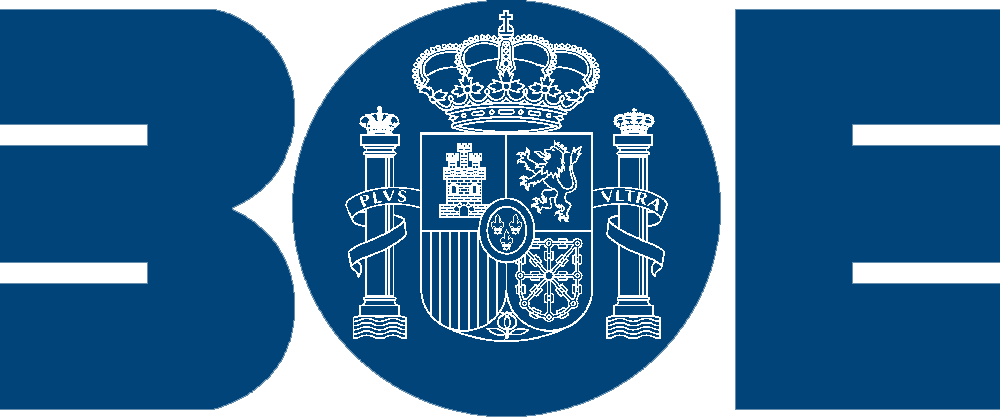 Jefatura del Estado«BOE» núm. 103, de 30 de abril de 2012Referencia: BOE-A-2012-5730ÍNDICE	Preámbulo................................................................	4CAPÍTULO I. Ámbito de aplicación. . . . . . . . . . . . . . . . . . . . . . . . . . . . . . . . . . . . . . . . . . . . . . . . . .	8	Artículo 1. Objeto. . . . . . . . . . . . . . . . . . . . . . . . . . . . . . . . . . . . . . . . . . . . . . . . . . . . . . . .	8	Artículo 2. Ámbito de aplicación subjetivo. . . . . . . . . . . . . . . . . . . . . . . . . . . . . . . . . . . . . . . . .	8CAPÍTULO II. Principios generales. . . . . . . . . . . . . . . . . . . . . . . . . . . . . . . . . . . . . . . . . . . . . . . . . .	8	Artículo 3. Principio de estabilidad presupuestaria.. . . . . . . . . . . . . . . . . . . . . . . . . . . . . . . . . . .	8	Artículo 4. Principio de sostenibilidad financiera. . . . . . . . . . . . . . . . . . . . . . . . . . . . . . . . . . . . .	8	Artículo 5. Principio de plurianualidad.. . . . . . . . . . . . . . . . . . . . . . . . . . . . . . . . . . . . . . . . . . .	9	Artículo 6. Principio de transparencia. . . . . . . . . . . . . . . . . . . . . . . . . . . . . . . . . . . . . . . . . . . .	9	Artículo 7. Principio de eficiencia en la asignación y utilización de los recursos públicos.. . . . . . . . . . .	9	Artículo 8. Principio de responsabilidad.. . . . . . . . . . . . . . . . . . . . . . . . . . . . . . . . . . . . . . . . . .	9	Artículo 9. Principio de lealtad institucional. . . . . . . . . . . . . . . . . . . . . . . . . . . . . . . . . . . . . . . .	10	Artículo 10. Disposiciones para la aplicación efectiva de la Ley y mecanismos de coordinación. . . . . . .	10CAPÍTULO III. Estabilidad presupuestaria y sostenibilidad financiera . . . . . . . . . . . . . . . . . . . . . . . . . . . .	10	Artículo 11. Instrumentación del principio de estabilidad presupuestaria. . . . . . . . . . . . . . . . . . . . . .	10	Artículo 12. Regla de gasto. . . . . . . . . . . . . . . . . . . . . . . . . . . . . . . . . . . . . . . . . . . . . . . . . .	11	Artículo 13. Instrumentación del principio de sostenibilidad financiera. . . . . . . . . . . . . . . . . . . . . . .	12	Artículo 14. Prioridad absoluta de pago de la deuda pública. . . . . . . . . . . . . . . . . . . . . . . . . . . . .	12Artículo 15. Establecimiento de los objetivos de estabilidad presupuestaria y de deuda pública para el 	conjunto de Administraciones Públicas. . . . . . . . . . . . . . . . . . . . . . . . . . . . . . . . . . . . . . . . .	13	Artículo 16. Establecimiento de los objetivos individuales para las Comunidades Autónomas. . . . . . . .	14Artículo 17. Informes sobre cumplimiento de los objetivos de estabilidad presupuestaria, de deuda 	pública y de la regla de gasto. . . . . . . . . . . . . . . . . . . . . . . . . . . . . . . . . . . . . . . . . . . . . . .	14CAPÍTULO IV. Medidas preventivas, correctivas y coercitivas. . . . . . . . . . . . . . . . . . . . . . . . . . . . . . . . .	15	Sección 1.ª Medidas preventivas . . . . . . . . . . . . . . . . . . . . . . . . . . . . . . . . . . . . . . . . . . . . . . . . .	15	Artículo 18. Medidas automáticas de prevención.. . . . . . . . . . . . . . . . . . . . . . . . . . . . . . . . . . . .	15	Artículo 19. Advertencia de riesgo de incumplimiento.. . . . . . . . . . . . . . . . . . . . . . . . . . . . . . . . .	16	Sección 2.ª Medidas correctivas. . . . . . . . . . . . . . . . . . . . . . . . . . . . . . . . . . . . . . . . . . . . . . . . . .	16	Artículo 20. Medidas automáticas de corrección. . . . . . . . . . . . . . . . . . . . . . . . . . . . . . . . . . . . .	16	Artículo 21. Plan económico-financiero.. . . . . . . . . . . . . . . . . . . . . . . . . . . . . . . . . . . . . . . . . .	17	Artículo 22. Plan de reequilibrio. . . . . . . . . . . . . . . . . . . . . . . . . . . . . . . . . . . . . . . . . . . . . . .	18Artículo 23. Tramitación y seguimiento de los planes económico-financieros y de los planes de 	reequilibrio. . . . . . . . . . . . . . . . . . . . . . . . . . . . . . . . . . . . . . . . . . . . . . . . . . . . . . . . . . .	18Artículo 24. Informes de seguimiento de los planes económico-financieros y de los planes de 	reequilibrio. . . . . . . . . . . . . . . . . . . . . . . . . . . . . . . . . . . . . . . . . . . . . . . . . . . . . . . . . . .	19	Sección 3.ª Medidas coercitivas . . . . . . . . . . . . . . . . . . . . . . . . . . . . . . . . . . . . . . . . . . . . . . . . . .	20	Artículo 25. Medidas coercitivas. . . . . . . . . . . . . . . . . . . . . . . . . . . . . . . . . . . . . . . . . . . . . . .	20	Artículo 26. Medidas de cumplimiento forzoso. . . . . . . . . . . . . . . . . . . . . . . . . . . . . . . . . . . . . .	20CAPÍTULO V. Transparencia . . . . . . . . . . . . . . . . . . . . . . . . . . . . . . . . . . . . . . . . . . . . . . . . . . . . .	21	Artículo 27. Instrumentación del principio de transparencia. . . . . . . . . . . . . . . . . . . . . . . . . . . . . .	21	Artículo 28. Central de información. . . . . . . . . . . . . . . . . . . . . . . . . . . . . . . . . . . . . . . . . . . . .	22CAPÍTULO VI. Gestión presupuestaria . . . . . . . . . . . . . . . . . . . . . . . . . . . . . . . . . . . . . . . . . . . . . . .	22	Artículo 29. Plan presupuestario a medio plazo. . . . . . . . . . . . . . . . . . . . . . . . . . . . . . . . . . . . .	22	Artículo 30. Límite de gasto no financiero. . . . . . . . . . . . . . . . . . . . . . . . . . . . . . . . . . . . . . . . .	23	Artículo 31. Fondo de contingencia. . . . . . . . . . . . . . . . . . . . . . . . . . . . . . . . . . . . . . . . . . . . .	23	Artículo 32. Destino del superávit presupuestario. . . . . . . . . . . . . . . . . . . . . . . . . . . . . . . . . . . .	23	Disposiciones adicionales......................................................	23Disposición adicional primera. Mecanismos adicionales de financiación para las Comunidades 	Autónomas y Corporaciones Locales. . . . . . . . . . . . . . . . . . . . . . . . . . . . . . . . . . . . . . . . . .	23Disposición adicional segunda. Responsabilidad por incumplimiento de normas de Derecho de la Unión 	Europea o de tratados o de convenios internacionales de los que España sea parte. . . . . . . . . . . .	25	Disposición adicional tercera. Control de constitucionalidad.. . . . . . . . . . . . . . . . . . . . . . . . . . . . .	25	Disposición adicional cuarta. Cumplimiento del pago de los vencimientos de deudas financieras. . . . . .	26	Disposición adicional quinta. Plazo de pago a proveedores. . . . . . . . . . . . . . . . . . . . . . . . . . . . . .	26	Disposición adicional sexta. Reglas especiales para el destino del superávit presupuestario. . . . . . . . .	26Disposición adicional séptima. Reglas para el establecimiento de los objetivos de estabilidad presupuestaria y de deuda pública para el conjunto de Administraciones Públicas por un Gobierno 	en funciones. . . . . . . . . . . . . . . . . . . . . . . . . . . . . . . . . . . . . . . . . . . . . . . . . . . . . . . . . .	27	Disposiciones transitorias......................................................	27	Disposición transitoria primera. Periodo transitorio. . . . . . . . . . . . . . . . . . . . . . . . . . . . . . . . . . .	27Disposición transitoria segunda. Desarrollo de la metodología para calcular las previsiones tendenciales de ingresos y gastos bajo el supuesto de que no se producen cambios en las políticas y 	la tasa de referencia de crecimiento. . . . . . . . . . . . . . . . . . . . . . . . . . . . . . . . . . . . . . . . . . .	28	Disposición transitoria tercera. Autorizaciones de endeudamiento.. . . . . . . . . . . . . . . . . . . . . . . . .	28Disposición transitoria cuarta. Exclusión del ámbito de aplicación del apartado dos del artículo 8 de la 	Ley.. . . . . . . . . . . . . . . . . . . . . . . . . . . . . . . . . . . . . . . . . . . . . . . . . . . . . . . . . . . . . . .	28	Disposiciones derogatorias.....................................................	28	Disposición derogatoria única. Derogación de la Ley de Estabilidad. . . . . . . . . . . . . . . . . . . . . . . .	28	Disposiciones finales.........................................................	28	Disposición final primera. Título competencial. . . . . . . . . . . . . . . . . . . . . . . . . . . . . . . . . . . . . .	28	Disposición final segunda. Desarrollo normativo de la Ley.. . . . . . . . . . . . . . . . . . . . . . . . . . . . . .	28	Disposición final tercera. Haciendas Forales. . . . . . . . . . . . . . . . . . . . . . . . . . . . . . . . . . . . . . .	29Disposición final cuarta. Modificación de la Ley Orgánica 8/1980, de 22 de septiembre, de Financiación 	de las Comunidades Autónomas. . . . . . . . . . . . . . . . . . . . . . . . . . . . . . . . . . . . . . . . . . . . .	29	Disposición final quinta. Régimen de las Ciudades con Estatuto de Autonomía de Ceuta y Melilla. . . . .	30	Disposición final sexta. . . . . . . . . . . . . . . . . . . . . . . . . . . . . . . . . . . . . . . . . . . . . . . . . . . . .	31	Disposición final séptima. Entrada en vigor. . . . . . . . . . . . . . . . . . . . . . . . . . . . . . . . . . . . . . . .	31TEXTO CONSOLIDADOÚltima modificación: 30 de marzo de 2019JUAN CARLOS IREY DE ESPAÑAA todos los que la presente vieren y entendieren.Sabed: Que las Cortes Generales han aprobado y Yo vengo en sancionar la siguiente ley orgánica.PREÁMBULOLa estabilidad presupuestaria, consagrada constitucionalmente, es base para impulsar el crecimiento y la creación de empleo en la economía española, para garantizar el bienestar de los ciudadanos, crear oportunidades a los emprendedores y ofrecer una perspectiva de futuro más próspera, justa y solidaria.La salvaguardia de la estabilidad presupuestaria es un instrumento indispensable para lograr este objetivo, tanto para garantizar la financiación adecuada del sector público y los servicios públicos de calidad sobre los que descansa el sistema de bienestar, como para ofrecer seguridad a los inversores respecto a la capacidad de la economía española para crecer y atender nuestros compromisos.El proceso de consolidación fiscal y reducción de la deuda pública que permitió la entrada de España en la Unión Económica y Monetaria europea, fue uno de los principales activos sobre los que se cimentó el largo período de crecimiento de la economía española hasta 2008. Sin embargo, ese año se inició una crisis económica de alcance mundial, especialmente severa en el ámbito europeo, cuyos efectos se vieron agravados en nuestra economía debido a la elevada tasa de desempleo, la más alta entre los países de la OCDE. El fuerte deterioro de las finanzas públicas registrado desde ese año, agotó rápidamente los márgenes de maniobra de la política fiscal, obligando ahora a practicar un fuerte ajuste que permita recuperar la senda hacia el equilibrio presupuestario y cumplir los compromisos de España con la Unión Europea.La crisis económica puso rápidamente de manifiesto la insuficiencia de los mecanismos de disciplina de la anterior Ley de Estabilidad Presupuestaria. En el marco de esa Ley se alcanzó el mayor déficit de nuestras Administraciones Públicas, con un 11,2 por ciento del Producto Interior Bruto en 2009.Paralelamente, las tensiones financieras desencadenadas en los mercados europeos, pusieron en evidencia la fragilidad del entramado institucional de la Unión Europea y la necesidad de avanzar en el proceso de integración económica, con la premisa de lograr una mayor coordinación y responsabilidad fiscal y presupuestaria de los Estados miembros. En este contexto, en los últimos meses se han aprobado una serie de iniciativas legislativas en el ámbito europeo orientadas a reforzar las reglas fiscales comunes y desarrollar una mayor supervisión económica y fiscal. El Pacto Fiscal europeo, la mayor coordinación, vigilancia y supervisión en materia presupuestaria, acompañados del desarrollo del mecanismo de estabilidad financiera para dar una respuesta conjunta a las tensiones de los mercados financieros, constituyen el marco de gobernanza económica que define una Unión Europea reforzada y capaz de hacer frente a los exigentes retos del nuevo escenario económico internacional.Esta situación exige aplicar una política económica contundente basada en dos ejes complementarios que se refuerzan: La consolidación fiscal, es decir, la eliminación del déficit público estructural y la reducción de la deuda pública, y las reformas estructurales. Pero más allá de esta respuesta inmediata, es necesario consolidar el marco de política económica y fiscal que permite asegurar de forma permanente el crecimiento económico y la creación de empleo. Este es un reto que debemos alcanzar de la mano de Europa, participando activamente en el diseño de las políticas y estrategias que definen la nueva gobernanza económica, y aplicando con rigor las exigencias que de ella dimanan.La garantía de la estabilidad presupuestaria es una de las claves de la política económica que contribuirá a reforzar la confianza en la economía española, facilitará la captación de financiación en mejores condiciones y, con ello, permitirá recuperar la senda del crecimiento económico y la creación de empleo. Este convencimiento llevó en septiembre de 2011 a reformar el artículo 135 de la Constitución Española, introduciendo al máximo nivel normativo de nuestro ordenamiento jurídico una regla fiscal que limita el déficit público de carácter estructural en nuestro país y limita la deuda pública al valor de referencia del Tratado de Funcionamiento de la Unión Europea. El nuevo artículo 135 establece el mandato de desarrollar el contenido de este artículo en una Ley Orgánica antes del 30 de junio de 2012. Con la aprobación de la presente Ley Orgánica de Estabilidad Presupuestaria y Sostenibilidad Financiera de las Administraciones Públicas se da pleno cumplimiento al mandato constitucional.Pero, además, la reforma de la Constitución pretende también manifestar el claro compromiso de España con las exigencias de coordinación y definición del marco de estabilidad común de la Unión Europea. Por ello, la referencia a la normativa de estabilidad europea, tanto en la Constitución como en la Ley Orgánica, es constante, siendo además España uno de los primeros países en incorporar el paquete de gobernanza económica europea a su ordenamiento jurídico interno. Además, esta Ley da cumplimiento al Tratado de Estabilidad, Coordinación y Gobernanza en la Unión Económica y Monetaria de 2 de marzo de 2012, garantizando una adaptación continua y automática a la normativa europea.Los tres objetivos de la Ley son: Garantizar la sostenibilidad financiera de todas las Administraciones Públicas; fortalecer la confianza en la estabilidad de la economía española; y reforzar el compromiso de España con la Unión Europea en materia de estabilidad presupuestaria. El logro de estos tres objetivos contribuirá a consolidar el marco de la política económica orientada al crecimiento económico y la creación del empleo.La primera novedad de la Ley es su propio título, ya que incorpora la sostenibilidad financiera como principio rector de la actuación económico financiera de todas las Administraciones Públicas españolas. Con ello se pretende reforzar la idea de estabilidad, no solo en un momento coyuntural, sino con carácter permanente, lo que contribuirá a preparar el camino para los retos a los que nuestro sistema de bienestar se enfrenta a medio y largo plazo.A diferencia de la normativa anterior, la Ley regula en un texto único la estabilidad presupuestaria y sostenibilidad financiera de todas las Administraciones Públicas, tanto del Estado como de las Comunidades Autónomas, Corporaciones Locales y Seguridad Social. Esto mejora la coherencia en la regulación jurídica, supone una mayor claridad de la Ley y transmite una idea de igualdad en las exigencias presupuestarias, de responsabilidad y lealtad institucional entre todas las Administraciones Públicas.La presente Ley consta de 32 artículos, 3 disposiciones adicionales, 4 transitorias, 1 derogatoria y 7 finales, y se estructura en seis capítulos. El capítulo I (Ámbito de aplicación) determina el objeto y ámbito de aplicación subjetivo de la Ley. Se delimita el sector público atendiendo al Sistema Europeo de Cuentas Nacionales y Regionales, ya que esta es la definición que adopta la normativa europea.El capítulo II (Principios generales), destinado a los principios generales de la Ley, mantiene los cuatro principios de la legislación anterior –estabilidad presupuestaria, plurianualidad, transparencia y eficacia y eficiencia en la asignación de los recursos públicos–, reforzando alguno de sus elementos, e introduce tres nuevos principios: Sostenibilidad financiera, responsabilidad y lealtad institucional. El principio de estabilidad presupuestaria se define como la situación de equilibrio o superávit. Se entenderá que se alcanza esta situación cuando las Administraciones Públicas no incurran en déficit estructural. Este principio se refuerza con el de sostenibilidad financiera, que consagra la estabilidad presupuestaria como conducta financiera permanente de todas las Administraciones Públicas. Debe destacarse también la inclusión en la Ley del principio de lealtad institucional, como principio rector para armonizar y facilitar la colaboración y cooperación entre las distintas administraciones en materia presupuestaria.El capítulo III (Estabilidad presupuestaria y sostenibilidad financiera) dedicado a la estabilidad presupuestaria y sostenibilidad financiera, introduce importantes novedades en nuestra legislación. Todas las Administraciones Públicas deben presentar equilibrio o superávit, sin que puedan incurrir en déficit estructural. No obstante, el Estado y las Comunidades Autónomas podrán presentar déficit estructural en las situaciones excepcionales tasadas en la Ley: Catástrofes naturales, recesión económica o situación de emergencia extraordinaria, situaciones que deberán ser apreciadas por la mayoría absoluta del Congreso de los Diputados.El capítulo incorpora, además, la regla de gasto establecida en la normativa europea, en virtud de la cual el gasto de las Administraciones Públicas no podrá aumentar por encima de la tasa de crecimiento de referencia del Producto Interior Bruto. Esta regla se completa con el mandato de que cuando se obtengan mayores ingresos de los previstos, éstos no se destinen a financiar nuevos gastos, sino que los mayores ingresos se destinen a una menor apelación al endeudamiento.Asimismo, se fija el límite de deuda de las Administraciones Públicas, que no podrá superar el valor de referencia del 60 por ciento del Producto Interior Bruto establecido en la normativa europea, salvo en las mismas circunstancias excepcionales en que se puede presentar déficit estructural. Además, se establece la prioridad absoluta de pago de los intereses y el capital de la deuda pública frente a cualquier otro tipo de gasto, tal y como establece la Constitución, lo que constituye una garantía rotunda ante los inversores.Se regulan los criterios para el establecimiento de los objetivos de estabilidad presupuestaria y de deuda pública para cada una de las Administraciones Públicas e individualmente para las Comunidades Autónomas.Por último, se contemplan los informes sobre cumplimiento de los objetivos de estabilidad presupuestaria, de deuda pública y de la regla de gasto. Se informará sobre el cumplimiento de los objetivos tanto en los proyectos de Presupuesto, como en los Presupuestos iniciales y en su ejecución. La verificación del cumplimiento en las fases previas a la ejecución permitirá una actuación preventiva en caso de riesgo y la adopción, si fuera necesario, de medidas de corrección.El capítulo IV (Medidas preventivas, correctivas y coercitivas) desarrolla tales medidas en tres secciones diferenciadas. En la sección primera se introduce un mecanismo automático de prevención para garantizar que no se incurre en déficit estructural al final de cada ejercicio, así como un umbral de deuda de carácter preventivo para evitar la superación de los límites establecidos.La Ley establece un mecanismo de alerta temprana, similar al existente en la normativa europea, consistente en la formulación de una advertencia que permitirá que se anticipen las medidas necesarias de corrección en caso de que se aprecie riesgo de incumplimiento de los objetivos de estabilidad, de deuda pública o de la regla de gasto. La no adopción de medidas supone la aplicación de las medidas correctivas.Las dos siguientes secciones son expresión de la responsabilidad de cada Administración en caso de incumplimiento de los objetivos de estabilidad presupuestaria prevista en el apartado c) del artículo 135.5 de la Constitución. El incumplimiento del objetivo de estabilidad exigirá la presentación de un plan económico-financiero que permita la corrección de la desviación en el plazo de un año. La Ley regula el contenido –que, entre otros extremos, deberá identificar las causas de la desviación y las medidas que permitirán retornar a los objetivos–, la tramitación y el seguimiento de estos planes.Se da un tratamiento distinto en el supuesto de déficit por circunstancias excepcionales (catástrofes naturales, recesión económica o situación de emergencia extraordinaria). En estos casos, deberá presentarse un plan de reequilibrio que permita volver al equilibrio, detallando las medidas adecuadas para hacer frente a las consecuencias presupuestarias derivadas de estas situaciones excepcionales.La Ley contempla medidas automáticas de corrección. Así, el cumplimiento de los objetivos de estabilidad se tendrá en cuenta tanto para autorizar las emisiones de deuda, como para la concesión de subvenciones o la suscripción de convenios. Además, en caso de incumplimiento de un plan económico-financiero, la administración responsable deberá aprobar automáticamente una no disponibilidad de créditos y constituir un depósito. Finalmente, en los supuestos de no adoptarse por las Comunidades Autónomas los acuerdos de no disponibilidad o de no acordarse las medidas propuestas por la comisión de expertos, la Ley habilita al amparo del artículo 155 de la Constitución a la adopción de medidas para obligar a su cumplimiento forzoso. En términos parecidos se establece la posibilidad de imponer a las Corporaciones Locales medidas de cumplimiento forzoso, o disponer en su caso la disolución de la Corporación Local.El capítulo V (Transparencia) desarrolla el principio de la transparencia, reforzando sus elementos, entre los que destacan que cada Administración Pública deberá establecer la equivalencia entre el Presupuesto y la contabilidad nacional, ya que esta es la información que se remite a Europa para verificar el cumplimiento de nuestros compromisos en materia de estabilidad presupuestaria. Asimismo, con carácter previo a su aprobación, cada Administración Pública deberá dar información sobre las líneas fundamentales de su Presupuesto, con objeto de dar cumplimiento a los requerimientos de la normativa europea, especialmente a las previsiones contenidas en la Directiva 2011/85/UE del Consejo, de 8 de noviembre de 2011, sobre los requisitos aplicables a los marcos presupuestarios de los Estados miembros. Finalmente, se amplía la información a suministrar con objeto de mejorar la coordinación en la actuación económico-financiera de todas las Administraciones Públicas.El capítulo VI (Gestión presupuestaria), relativo a la gestión presupuestaria, refuerza la planificación presupuestaria a través de la definición de un marco presupuestario a medio plazo, que se ajusta a las previsiones de la Directiva de marcos presupuestarios antes mencionada. Como novedad importante, la Ley extiende la obligación de presentar un límite de gasto, hasta ahora solo previsto para el Estado, a las Comunidades Autónomas y a las Corporaciones Locales, así como la dotación en sus Presupuestos de un fondo de contingencia para atender necesidades imprevistas y no discrecionales. Por último, se regula el destino del superávit presupuestario, que deberá aplicarse a la reducción de endeudamiento neto, o al Fondo de Reserva en el caso de la Seguridad Social.En las disposiciones adicionales, la Ley establece un mecanismo extraordinario de apoyo a la liquidez para aquellas Comunidades Autónomas y Corporaciones Locales que lo soliciten. El acceso a este mecanismo estará condicionado a la presentación de un plan de ajuste que garantice el cumplimiento de los objetivos de estabilidad presupuestaria y de deuda pública y estará sometido a rigurosas condiciones de seguimiento, remisión de información y medidas de ajuste extraordinarias. La Administración Pública que acceda a esta ayuda remitirá información trimestral sobre avales, líneas de crédito, deuda comercial, operaciones con derivados, etc. Igualmente será la jurisdicción contencioso-administrativa la competente para conocer de los recursos que se interpongan contra los actos y resoluciones dictados en aplicación de esta ley.Igualmente se regula en una disposición adicional el principio de responsabilidad por incumplimiento de normas de Derecho comunitario, configurado como que las Administraciones Públicas y cualesquiera otras entidades integrantes del sector público que, en el ejercicio de sus competencias, incumplieran obligaciones derivadas de normas del derecho de la Unión Europea, dando lugar a que el Reino de España sea sancionado por las instituciones europeas asumirán, en la parte que les sea imputable, las responsabilidades que se devenguen de tal incumplimiento.Por lo que se refiere a las disposiciones transitorias, la Ley contempla un período transitorio hasta el año 2020, tal como establece la Constitución. Durante este período se determina una senda de reducción de los desequilibrios presupuestarios hasta alcanzar los límites previstos en la Ley, es decir, el equilibrio estructural y una deuda pública del 60 por ciento del PIB.La disposición derogatoria deroga expresamente la Ley Orgánica 5/2001, de 13 de diciembre, complementaria a la de estabilidad presupuestaria, así como el Texto refundido de la Ley General de Estabilidad Presupuestaria, aprobado por Real Decreto Legislativo 2/2007, de 28 de diciembre, y cuantas disposiciones se opongan a lo previsto en la presente norma.Por último, entre las disposiciones finales, se relacionan los títulos competenciales constitucionales de la presente ley orgánica. Igualmente se realizan las necesarias menciones adaptadas a los regímenes propios de Ceuta y Melilla, Navarra y País Vasco y se habilita al Consejo de Ministros para que dicte las disposiciones reglamentarias que sean precisas para el desarrollo de la presente ley orgánica.CAPÍTULO I Ámbito de aplicaciónArtículo 1.  Objeto.Constituye el objeto de la presente Ley el establecimiento de los principios rectores, que vinculan a todos los poderes públicos, a los que deberá adecuarse la política presupuestaria del sector público orientada a la estabilidad presupuestaria y la sostenibilidad financiera, como garantía del crecimiento económico sostenido y la creación de empleo, en desarrollo del artículo 135 de la Constitución Española.Asimismo, se establecen los procedimientos necesarios para la aplicación efectiva de los principios de estabilidad presupuestaria y de sostenibilidad financiera, en los que se garantiza la participación de los órganos de coordinación institucional entre las Administraciones Públicas en materia de política fiscal y financiera; el establecimiento de los límites de déficit y deuda, los supuestos excepcionales en que pueden superarse y los mecanismos de corrección de las desviaciones; y los instrumentos para hacer efectiva la responsabilidad de cada Administración Pública en caso de incumplimiento, en desarrollo del artículo 135 de la Constitución Española y en el marco de la normativa europea.Artículo 2.  Ámbito de aplicación subjetivo.A los efectos de la presente Ley, el sector público se considera integrado por las siguientes unidades:1. El sector Administraciones Públicas, de acuerdo con la definición y delimitación del Sistema Europeo de Cuentas Nacionales y Regionales aprobado por el Reglamento (CE) 2223/96 del Consejo, de 25 de junio de 1996 que incluye los siguientes subsectores, igualmente definidos conforme a dicho Sistema:Administración central, que comprende el Estado y los organismos de la administración central.Comunidades Autónomas.Corporaciones Locales.Administraciones de Seguridad Social.2. El resto de las entidades públicas empresariales, sociedades mercantiles y demás entes de derecho público dependientes de las administraciones públicas, no incluidas en el apartado anterior, tendrán asimismo consideración de sector público y quedarán sujetos a lo dispuesto en las normas de esta Ley que específicamente se refieran a las mismas.CAPÍTULO II Principios generalesArtículo 3.  Principio de estabilidad presupuestaria.La elaboración, aprobación y ejecución de los Presupuestos y demás actuaciones que afecten a los gastos o ingresos de los distintos sujetos comprendidos en el ámbito de aplicación de esta Ley se realizará en un marco de estabilidad presupuestaria, coherente con la normativa europea.Se entenderá por estabilidad presupuestaria de las Administraciones Públicas la situación de equilibrio o superávit estructural.En relación con los sujetos a los que se refiere el artículo 2.2 de esta Ley se entenderá por estabilidad presupuestaria la posición de equilibrio financiero.Artículo 4.  Principio de sostenibilidad financiera.Las actuaciones de las Administraciones Públicas y demás sujetos comprendidos en el ámbito de aplicación de esta Ley estarán sujetas al principio de sostenibilidad financiera.Se entenderá por sostenibilidad financiera la capacidad para financiar compromisos de gasto presentes y futuros dentro de los límites de déficit, deuda pública y morosidad de deuda comercial conforme a lo establecido en esta Ley, la normativa sobre morosidad y en la normativa europea.Se entiende que existe sostenibilidad de la deuda comercial, cuando el periodo medio de pago a los proveedores no supere el plazo máximo previsto en la normativa sobre morosidad.Para el cumplimiento del principio de sostenibilidad financiera las operaciones financieras se someterán al principio de prudencia financiera.Artículo 5.  Principio de plurianualidad.La elaboración de los Presupuestos de las Administraciones Públicas y demás sujetos comprendidos en el ámbito de aplicación de esta Ley se encuadrará en un marco presupuestario a medio plazo, compatible con el principio de anualidad por el que se rigen la aprobación y ejecución de los Presupuestos, de conformidad con la normativa europea.Artículo 6.  Principio de transparencia.La contabilidad de las Administraciones Públicas y demás sujetos comprendidos en el ámbito de aplicación de esta Ley, así como sus Presupuestos y liquidaciones, deberán contener información suficiente y adecuada que permita verificar su situación financiera, el cumplimiento de los objetivos de estabilidad presupuestaria y de sostenibilidad financiera y la observancia de los requerimientos acordados en la normativa europea en esta materia. A este respecto, los Presupuestos y cuentas generales de las distintas Administraciones integrarán información sobre todos los sujetos y entidades comprendidos en el ámbito de aplicación de esta ley.Corresponde al Ministerio de Hacienda y Administraciones Públicas proveer la disponibilidad pública de la información económico-financiera relativa a los sujetos integrados en el ámbito de aplicación de esta Ley, con el alcance y periodicidad que se derive de la aplicación de las normas y acuerdos nacionales y de las disposiciones comunitarias.Las Administraciones Públicas suministrarán toda la información necesaria para el cumplimiento de las disposiciones de esta Ley o de las normas y acuerdos que se adopten en su desarrollo, y garantizarán la coherencia de las normas y procedimientos contables, así como la integridad de los sistemas de recopilación y tratamiento de datos.Igualmente estarán sometidas a disponibilidad pública las previsiones utilizadas para la planificación presupuestaria, así como la metodología, supuestos y parámetros en los que se basen.Artículo 7.  Principio de eficiencia en la asignación y utilización de los recursos públicos.Las políticas de gasto público deberán encuadrarse en un marco de planificación plurianual y de programación y presupuestación, atendiendo a la situación económica, a los objetivos de política económica y al cumplimiento de los principios de estabilidad presupuestaria y sostenibilidad financiera.La gestión de los recursos públicos estará orientada por la eficacia, la eficiencia, la economía y la calidad, a cuyo fin se aplicarán políticas de racionalización del gasto y de mejora de la gestión del sector público.Las disposiciones legales y reglamentarias, en su fase de elaboración y aprobación, los actos administrativos, los contratos y los convenios de colaboración, así como cualquier otra actuación de los sujetos incluidos en el ámbito de aplicación de esta Ley que afecten a los gastos o ingresos públicos presentes o futuros, deberán valorar sus repercusiones y efectos, y supeditarse de forma estricta al cumplimiento de las exigencias de los principios de estabilidad presupuestaria y sostenibilidad financiera.Artículo 8.  Principio de responsabilidad.Las Administraciones Públicas que incumplan las obligaciones contenidas en esta Ley, así como las que provoquen o contribuyan a producir el incumplimiento de los compromisos asumidos por España de acuerdo con la normativa europea o las disposiciones contenidas en tratados o convenios internacionales de los que España sea parte, asumirán en la parte que les sea imputable las responsabilidades que de tal incumplimiento se hubiesen derivado.En el proceso de asunción de responsabilidad a que se refiere el párrafo anterior se garantizará, en todo caso, la audiencia de la administración o entidad afectada.El Estado no asumirá ni responderá de los compromisos de las Comunidades Autónomas, de las Corporaciones Locales y de los entes previstos en el artículo 2.2 de esta Ley vinculados o dependientes de aquellas, sin perjuicio de las garantías financieras mutuas para la realización conjunta de proyectos específicos.Las Comunidades Autónomas no asumirán ni responderán de los compromisos de las Corporaciones Locales ni de los entes vinculados o dependientes de estas, sin perjuicio de las garantías financieras mutuas para la realización conjunta de proyectos específicos.Artículo 9.  Principio de lealtad institucional.Las Administraciones Públicas se adecuarán en sus actuaciones al principio de lealtad institucional. Cada Administración deberá:Valorar el impacto que sus actuaciones, sobre las materias a las que se refiere esta Ley, pudieran provocar en el resto de Administraciones Públicas.Respetar el ejercicio legítimo de las competencias que cada Administración Pública tenga atribuidas.Ponderar, en el ejercicio de sus competencias propias, la totalidad de los intereses públicos implicados y, en concreto, aquellos cuya gestión esté encomendada a otras Administraciones Públicas.Facilitar al resto de Administraciones Públicas la información que precisen sobre la actividad que desarrollen en el ejercicio de sus propias competencias y, en particular, la que se derive del cumplimiento de las obligaciones de suministro de información y transparencia en el marco de esta Ley y de otras disposiciones nacionales y comunitarias.Prestar, en el ámbito propio, la cooperación y asistencia activas que el resto de Administraciones Públicas pudieran recabar para el eficaz ejercicio de sus competencias.Artículo 10.  Disposiciones para la aplicación efectiva de la Ley y mecanismos de coordinación.Los sujetos comprendidos en el ámbito de aplicación de esta Ley vendrán obligados a establecer en sus normas reguladoras en materia presupuestaria los instrumentos y procedimientos necesarios para adecuarlas a la aplicación de los principios contenidos en esta Ley.Corresponde al Gobierno, sin perjuicio de las competencias del Consejo de Política Fiscal y Financiera de las Comunidades Autónomas y de la Comisión Nacional de Administración Local, y respetando en todo caso el principio de autonomía financiera de las Comunidades Autónomas y Corporaciones Locales, velar por la aplicación de dichos principios en todo el ámbito subjetivo de la presente Ley.El 	Gobierno 	establecerá 	mecanismos 	de 	coordinación 	entre 	todas 	las Administraciones Públicas para garantizar la aplicación efectiva de los principios contenidos en esta Ley y su coherencia con la normativa europea.CAPÍTULO III Estabilidad presupuestaria y sostenibilidad financieraArtículo 11.  Instrumentación del principio de estabilidad presupuestaria.La elaboración, aprobación y ejecución de los Presupuestos y demás actuaciones que afecten a los gastos o ingresos de las Administraciones Públicas y demás entidades que forman parte del sector público se someterá al principio de estabilidad presupuestaria.Ninguna Administración Pública podrá incurrir en déficit estructural, definido como déficit ajustado del ciclo, neto de medidas excepcionales y temporales. No obstante, en caso de reformas estructurales con efectos presupuestarios a largo plazo, de acuerdo con la normativa europea, podrá alcanzarse en el conjunto de Administraciones Públicas un déficit estructural del 0,4 por ciento del Producto Interior Bruto nacional expresado en términos nominales, o el establecido en la normativa europea cuando este fuera inferior.Excepcionalmente, el Estado y las Comunidades Autónomas podrán incurrir en déficit estructural en caso de catástrofes naturales, recesión económica grave o situaciones de emergencia extraordinaria que escapen al control de las Administraciones Públicas y perjudiquen considerablemente su situación financiera o su sostenibilidad económica o social, apreciadas por la mayoría absoluta de los miembros del Congreso de los Diputados. Esta desviación temporal no puede poner en peligro la sostenibilidad fiscal a medio plazo.A los efectos anteriores la recesión económica grave se define de conformidad con lo dispuesto en la normativa europea. En cualquier caso, será necesario que se de una tasa de crecimiento real anual negativa del Producto Interior Bruto, según las cuentas anuales de la contabilidad nacional.En estos casos deberá aprobarse un plan de reequilibrio que permita la corrección del déficit estructural teniendo en cuenta la circunstancia excepcional que originó el incumplimiento.Las Corporaciones Locales deberán mantener una posición de equilibrio o superávit presupuestario.Las Administraciones de Seguridad Social mantendrán una situación de equilibrio o superávit presupuestario. Excepcionalmente podrán incurrir en un déficit estructural de acuerdo con las finalidades y condiciones previstas en la normativa del Fondo de Reserva de la Seguridad Social. En este caso, el déficit estructural máximo admitido para la administración central se minorará en la cuantía equivalente al déficit de la Seguridad Social.Para el cálculo del déficit estructural se aplicará la metodología utilizada por la Comisión Europea en el marco de la normativa de estabilidad presupuestaria.Artículo 12.  Regla de gasto.La variación del gasto computable de la Administración Central, de las Comunidades Autónomas y de las Corporaciones Locales, no podrá superar la tasa de referencia de crecimiento del Producto Interior Bruto de medio plazo de la economía española.No obstante, cuando exista un desequilibrio estructural en las cuentas públicas o una deuda pública superior al objetivo establecido, el crecimiento del gasto público computable se ajustará a la senda establecida en los respectivos planes económico-financieros y de reequilibrio previstos en los artículos 21 y 22 de esta ley.Se entenderá por gasto computable a los efectos previstos en el apartado anterior, los empleos no financieros definidos en términos del Sistema Europeo de Cuentas Nacionales y Regionales, excluidos los intereses de la deuda, el gasto no discrecional en prestaciones por desempleo, la parte del gasto financiado con fondos finalistas procedentes de la Unión Europea o de otras Administraciones Públicas y las transferencias a las Comunidades Autónomas y a las Corporaciones Locales vinculadas a los sistemas de financiación.Corresponde al Ministerio de Economía y Competitividad calcular la tasa de referencia de crecimiento del Producto Interior Bruto de medio plazo de la economía española, de acuerdo con la metodología utilizada por la Comisión Europea en aplicación de su normativa. Esta tasa se publicará en el informe de situación de la economía española al que se refiere el artículo 15.5 de esta Ley. Será la referencia a tener en cuenta por la Administración Central y cada una de las Comunidades Autónomas y Corporaciones Locales en la elaboración de sus respectivos Presupuestos.Cuando se aprueben cambios normativos que supongan aumentos permanentes de la recaudación, el nivel de gasto computable resultante de la aplicación de la regla en los años en que se obtengan los aumentos de recaudación podrá aumentar en la cuantía equivalente.Cuando se aprueben cambios normativos que supongan disminuciones de la recaudación, el nivel de gasto computable resultante de la aplicación de la regla en los años en que se produzcan las disminuciones de recaudación deberá disminuirse en la cuantía equivalente.Los ingresos que se obtengan por encima de lo previsto se destinarán íntegramente a reducir el nivel de deuda pública.Artículo 13.  Instrumentación del principio de sostenibilidad financiera.El volumen de deuda pública, definida de acuerdo con el Protocolo sobre Procedimiento de déficit excesivo, del conjunto de Administraciones Públicas no podrá superar el 60 por ciento del Producto Interior Bruto nacional expresado en términos nominales, o el que se establezca por la normativa europea.Este límite se distribuirá de acuerdo con los siguientes porcentajes, expresados en términos nominales del Producto Interior Bruto nacional: 44 por ciento para la Administración central, 13 por ciento para el conjunto de Comunidades Autónomas y 3 por ciento para el conjunto de Corporaciones Locales. Si, como consecuencia de las obligaciones derivadas de la normativa europea, resultase un límite de deuda distinto al 60 por ciento, el reparto del mismo entre Administración central, Comunidades Autónomas y Corporaciones Locales respetará las proporciones anteriormente expuestas.El límite de deuda pública de cada una de las Comunidades Autónomas no podrá superar el 13 por ciento de su Producto Interior Bruto regional.La Administración Pública que supere su límite de deuda pública no podrá realizar operaciones de endeudamiento neto.Los límites de deuda pública solo podrán superarse por las circunstancias y en los términos previstos en el artículo 11.3 de esta Ley.En estos casos deberá aprobarse un plan de reequilibrio que permita alcanzar el límite de deuda teniendo en cuenta la circunstancia excepcional que originó el incumplimiento.El Estado y las Comunidades Autónomas habrán de estar autorizados por Ley para emitir deuda pública o contraer crédito.La autorización del Estado a las Comunidades Autónomas para realizar operaciones de crédito y emisiones de deuda, en cumplimiento de lo establecido en el artículo 14.3 de la Ley Orgánica 8/1980, de 22 de septiembre, de Financiación de las Comunidades Autónomas, tendrá en cuenta el cumplimiento de los objetivos de estabilidad presupuestaria y de deuda pública, así como al cumplimiento de los principios y el resto de las obligaciones que se derivan de la aplicación de esta Ley.La autorización del Estado, o en su caso de las Comunidades Autónomas, a las Corporaciones Locales para realizar operaciones de crédito y emisiones de deuda, en cumplimiento de lo establecido en el artículo 53 del Texto Refundido de la Ley Reguladora de las Haciendas Locales, aprobada por Real Decreto Legislativo 2/2004, de 5 de marzo, tendrá en cuenta el cumplimiento de los objetivos de estabilidad presupuestaria y de deuda pública, así como al cumplimiento de los principios y las obligaciones que se derivan de la aplicación de esta Ley.Las Administraciones Públicas deberán publicar su periodo medio de pago a proveedores y disponer de un plan de tesorería que incluirá, al menos, información relativa a la previsión de pago a proveedores de forma que se garantice el cumplimiento del plazo máximo que fija la normativa sobre morosidad. Las Administraciones Públicas velarán por la adecuación de su ritmo de asunción de compromisos de gasto a la ejecución del plan de tesorería.Cuando el período medio de pago de una Administración Pública, de acuerdo con los datos publicados, supere el plazo máximo previsto en la normativa sobre morosidad, la Administración deberá incluir, en la actualización de su plan de tesorería inmediatamente posterior a la mencionada publicación, como parte de dicho plan lo siguiente:El importe de los recursos que va a dedicar mensualmente al pago a proveedores para poder reducir su periodo medio de pago hasta el plazo máximo que fija la normativa sobre morosidad.El compromiso de adoptar las medidas cuantificadas de reducción de gastos, incremento de ingresos u otras medidas de gestión de cobros y pagos, que le permita generar la tesorería necesaria para la reducción de su periodo medio de pago a proveedores hasta el plazo máximo que fija la normativa sobre morosidad.Artículo 14.  Prioridad absoluta de pago de la deuda pública.Los créditos presupuestarios para satisfacer los intereses y el capital de la deuda pública de las Administraciones se entenderán siempre incluidos en el estado de gastos de sus Presupuestos y no podrán ser objeto de enmienda o modificación mientras se ajusten a las condiciones de la Ley de emisión.El pago de los intereses y el capital de la deuda pública de las Administraciones Públicas gozará de prioridad absoluta frente a cualquier otro gasto.Artículo 15.  Establecimiento de los objetivos de estabilidad presupuestaria y de deuda pública para el conjunto de Administraciones Públicas.1. En el primer semestre de cada año, el Gobierno, mediante acuerdo del Consejo de Ministros, a propuesta del Ministro de Hacienda y Administraciones Públicas y previo informe del Consejo de Política Fiscal y Financiera de las Comunidades Autónomas y de la Comisión Nacional de Administración Local en cuanto al ámbito de las mismas, fijará los objetivos de estabilidad presupuestaria, en términos de capacidad o necesidad de financiación de acuerdo con la definición contenida en el Sistema Europeo de Cuentas Nacionales y Regionales, y el objetivo de deuda pública referidos a los tres ejercicios siguientes, tanto para el conjunto de Administraciones Públicas como para cada uno de sus subsectores. Dichos objetivos estarán expresados en términos porcentuales del Producto Interior Bruto nacional nominal.A los efectos previstos en el párrafo anterior, antes del 1 de abril de cada año el Ministerio de Hacienda y Administraciones Públicas remitirá las respectivas propuestas de objetivos al Consejo de Política Fiscal y Financiera de las Comunidades Autónomas y a la Comisión Nacional de Administración Local, que deberán emitir sus informes en un plazo máximo de 15 días a contar desde la fecha de recepción de las propuestas en la Secretaría General del Consejo de Política Fiscal y Financiera de las Comunidades Autónomas y en la secretaría de la Comisión Nacional de Administración Local.El acuerdo del Consejo de Ministros incluirá el límite de gasto no financiero del Presupuesto del Estado al que se refiere el artículo 30 de esta Ley.Para la fijación del objetivo de estabilidad presupuestaria se tendrá en cuenta la regla de gasto recogida en el artículo 12 de esta Ley y el saldo estructural alcanzado en el ejercicio inmediato anterior.La fijación del objetivo de deuda pública será coherente con el objetivo de estabilidad presupuestaria establecido. Si en los supuestos previstos en el artículo 13.3 se superan los límites señalados en el artículo 13.1 de esta Ley, el objetivo deberá garantizar una senda de reducción de deuda pública acorde con la normativa europea.Para la fijación de los objetivos de estabilidad presupuestaria y de deuda pública se tendrán en cuenta las recomendaciones y opiniones emitidas por las instituciones de la Unión Europea sobre el Programa de Estabilidad de España o como consecuencia del resto de mecanismos de supervisión europea.La propuesta de fijación de los objetivos de estabilidad presupuestaria y de deuda pública estará acompañada de un informe en el que se evalúe la situación económica que se prevé para cada uno de los años contemplados en el horizonte temporal de fijación de dichos objetivos.Este informe será elaborado por el Ministerio de Economía y Competitividad, previa consulta al Banco de España, y teniendo en cuenta las previsiones del Banco Central Europeo y de la Comisión Europea. Contendrá el cuadro económico de horizonte plurianual en el que se especificará, entre otras variables, la previsión de evolución del Producto Interior Bruto, la brecha de producción, la tasa de referencia de la economía española prevista en el artículo 12 de esta Ley y el saldo cíclico del conjunto de las Administraciones Públicas, distribuido entre sus subsectores.El acuerdo del Consejo de Ministros en el que se contengan los objetivos de estabilidad presupuestaria y de deuda pública se remitirá a las Cortes Generales acompañado de las recomendaciones y del informe a los que se refieren los apartados 4 y 5 de este artículo. En forma sucesiva y tras el correspondiente debate en Pleno, el Congreso de los Diputados y el Senado se pronunciarán aprobando o rechazando los objetivos propuestos por el Gobierno.Si el Congreso de los Diputados o el Senado rechazan los objetivos, el Gobierno, en el plazo máximo de un mes, remitirá un nuevo acuerdo que se someterá al mismo procedimiento.Aprobados los objetivos de estabilidad presupuestaria y de deuda pública por las Cortes Generales, la elaboración de los proyectos de Presupuesto de las Administraciones Públicas habrán de acomodarse a dichos objetivos.El informe del Consejo de Política Fiscal y Financiera al que se refiere el apartado 1 del presente artículo, así como los acuerdos del mismo que se dicten para la aplicación de los objetivos de estabilidad presupuestaria y de deuda pública, se publicarán para general conocimiento.Artículo 16.  Establecimiento de los objetivos individuales para las Comunidades Autónomas.Aprobados por el Gobierno los objetivos de estabilidad presupuestaria y de deuda pública en las condiciones establecidas en el artículo 15 de esta Ley, el Ministerio de Hacienda y Administraciones Públicas, previo informe de la Autoridad Independiente de Responsabilidad Fiscal, formulará una propuesta de objetivos de estabilidad presupuestaria y de deuda pública para cada una de las Comunidades Autónomas.A partir de la mencionada propuesta, el Gobierno previo informe de Consejo de Política Fiscal y Financiera que deberá pronunciarse en el plazo improrrogable de quince días desde la recepción de la propuesta en la Secretaría del Consejo de Política Fiscal y Financiera de las Comunidades Autónomas, fijará los objetivos de estabilidad presupuestaria y de deuda pública para cada una de ellas.Artículo 17.  Informes sobre cumplimiento de los objetivos de estabilidad presupuestaria, de deuda pública y de la regla de gasto.Antes del 15 de octubre la Autoridad Independiente de Responsabilidad Fiscal hará público, para general conocimiento, el informe elaborado sobre la adecuación a los objetivos de estabilidad, de deuda y a la regla de gasto del proyecto de Presupuestos Generales del Estado y de la información a la que se refiere el artículo 27, que podrá incluir recomendaciones en caso de apreciarse alguna desviación. El Ministerio de Hacienda y Administraciones Públicas podrá formular las recomendaciones adicionales que considere.Antes del 1 de abril de cada año, la Autoridad Independiente de Responsabilidad Fiscal, elevará al Gobierno un informe sobre el grado de cumplimiento de los objetivos de estabilidad presupuestaria y de deuda pública en los Presupuestos iniciales de las Administraciones Públicas. Igualmente, el informe recogerá el cumplimiento de la regla de gasto de los Presupuestos de la Administración Central y de las Comunidades Autónomas. El Ministerio de Hacienda y Administraciones Públicas podrá formular las recomendaciones que considere sobre el grado de cumplimiento de los objetivos.Antes del 15 de abril de cada año, el Ministro de Hacienda y Administraciones Públicas elevará al Gobierno un primer informe sobre el grado de cumplimiento de los objetivos de estabilidad presupuestaria y de deuda pública y de la regla de gasto del ejercicio inmediato anterior, así como de la evolución real de la economía y las desviaciones respecto de la previsión inicial contenida en el informe al que se refiere el artículo 15.5 de esta Ley. Este informe se elaborará sobre la base de la información que, en aplicación de la normativa europea, haya de remitirse a las autoridades europeas y a la hora de valorar el cumplimiento se tendrá en cuenta un margen razonable que pueda cubrir las variaciones respecto del informe contemplado en el apartado siguiente derivadas del calendario de disponibilidad de los datos.Antes del 15 de octubre de cada año, el Ministro de Hacienda y Administraciones Públicas elevará al Gobierno un segundo informe sobre el grado de cumplimiento de los objetivos de estabilidad presupuestaria y de deuda pública y de la regla de gasto del ejercicio inmediato anterior, así como de la evolución real de la economía y las desviaciones respecto de la previsión inicial contenida en el informe al que se refiere el artículo 15.5 de esta Ley. Para la elaboración de este informe se tendrá en cuenta la información que, en aplicación de la normativa europea, haya de remitirse a las autoridades europeas y la información actualizada remitida por las Comunidades Autónomas al Ministerio de Hacienda y Administraciones Públicas.Dicho informe incluirá también una previsión sobre el grado de cumplimiento en el ejercicio corriente, coherente con la información que se remita a la Comisión Europea de acuerdo con la normativa europea.El Ministro de Hacienda y Administraciones Públicas informará al Consejo de Política Fiscal y Financiera de las Comunidades Autónomas y a la Comisión Nacional de Administración Local, en sus ámbitos respectivos de competencia, sobre el grado de cumplimiento de los objetivos de estabilidad presupuestaria, de deuda pública y de la regla de gasto.Los informes a los que se refiere este artículo se publicarán para general conocimiento.CAPÍTULO IV Medidas preventivas, correctivas y coercitivasSección 1.ª Medidas preventivasArtículo 18.  Medidas automáticas de prevención.Las Administraciones Públicas harán un seguimiento de los datos de ejecución presupuestaria y ajustarán el gasto público para garantizar que al cierre del ejercicio no se incumple el objetivo de estabilidad presupuestaria.Asimismo, harán un seguimiento del riesgo y coste asumido en la concesión de avales, reavales y cualquier otra clase de garantías que concedan para afianzar operaciones de crédito de personas físicas y jurídicas, públicas o privadas.Cuando el volumen de deuda pública se sitúe por encima del 95 % de los límites establecidos en el artículo 13.1 de esta Ley para cada Administración Pública, las únicas operaciones de endeudamiento permitidas a la Administración Pública correspondiente serán las de tesorería.Los mecanismos de revalorización y ajuste que resulten necesarios para garantizar el equilibrio presupuestario y la sostenibilidad financiera del sistema de Seguridad Social se establecerán mediante norma con rango de Ley. El Gobierno hará un seguimiento de la aplicación de los mecanismos de revalorización y ajuste del sistema de pensiones, con el fin de velar por el equilibrio presupuestario y la sostenibilidad financiera del sistema de Seguridad Social.El Ministerio de Hacienda y Administraciones Públicas hará un seguimiento del cumplimiento de los periodos medios de pago a proveedores de las Comunidades Autónomas.Cuando el periodo medio de pago a los proveedores de la Comunidad Autónoma supere en más de 30 días el plazo máximo de la normativa de morosidad durante dos meses consecutivos a contar desde la actualización de su plan de tesorería de acuerdo con lo previsto en el artículo 13.6, el Ministerio de Hacienda y Administraciones Públicas formulará una comunicación de alerta indicándose el importe que deberá dedicar mensualmente al pago a proveedores y las medidas cuantificadas de reducción de gastos, incremento de ingresos u otras medidas de gestión de cobros y pagos, que deberá adoptar de forma que le permita generar la tesorería necesaria para la reducción de su periodo medio de pago a proveedores. La Comunidad Autónoma deberá incluir todo ello en su plan de tesorería inmediatamente posterior a dicha comunicación de alerta.Una vez que el Ministerio de Hacienda y Administraciones Públicas realice la comunicación de alerta a la que se refiere el párrafo anterior, sus efectos se mantendrán hasta que la Comunidad Autónoma cumpla el plazo máximo de pago previsto en la normativa de morosidad.El órgano interventor de la Corporación Local realizará el seguimiento del cumplimiento del periodo medio de pago a proveedores.En el caso de las Corporaciones Locales incluidas en el ámbito subjetivo definido en los artículos 111 y 135 del Texto Refundido de la Ley Reguladora de las Haciendas Locales, cuando el órgano interventor detecte que el período medio de pago de la Corporación Local supera en más de 30 días el plazo máximo de pago previsto en la normativa de morosidad durante dos meses consecutivos a contar desde la actualización de su plan de tesorería de acuerdo con lo previsto en el artículo 13.6, formulará una comunicación de alerta, en el plazo de quince días desde que lo detectara, a la Administración que tenga atribuida la tutela financiera de las Corporaciones Locales y a la junta de gobierno de la Corporación Local. La Administración que tenga atribuida la tutela financiera podrá establecer medidas cuantificadas de reducción de gastos, incremento de ingresos u otras medidas de gestión de cobros y pagos, que la Corporación Local deberá adoptar de forma que le permita generar la tesorería necesaria para la reducción de su periodo medio de pago a proveedores. Cuando sea la Comunidad Autónoma quien tenga atribuida la citada tutela financiera deberá informar de aquellas actuaciones al Ministerio de Hacienda y Administraciones Públicas.Si aplicadas las medidas anteriores persiste la superación en más de 30 días el plazo máximo de pago previsto en la normativa de morosidad se podrá proceder por el órgano competente de la Administración General del Estado, previa comunicación de la Comunidad Autónoma en el caso de que ésta ostente la tutela financiera de la Corporación Local, a la retención de recursos derivados de la participación en tributos del Estado para satisfacer las obligaciones pendientes de pago que las Corporaciones Locales tengan con sus proveedores. Para ello, se recabará de la Corporación Local la información necesaria para cuantificar y determinar la parte de la deuda comercial que se va a pagar con cargo a los mencionados recursos.Artículo 19.  Advertencia de riesgo de incumplimiento.En caso de apreciar un riesgo de incumplimiento del objetivo de estabilidad presupuestaria, del objetivo de deuda pública o de la regla de gasto de las Comunidades Autónomas o de las Corporaciones Locales, el Gobierno, a propuesta del Ministro de Hacienda y Administraciones Públicas, formulará una advertencia motivada a la Administración responsable previa audiencia a la misma. Formulada la advertencia el Gobierno dará cuenta de la misma para su conocimiento al Consejo de Política Fiscal y Financiera, si la advertida es una Comunidad Autónoma, y a la Comisión Nacional de Administración Local, si es una Corporación Local. Dicha advertencia se hará pública para general conocimiento.La Administración advertida tendrá el plazo de un mes para adoptar las medidas necesarias para evitar el riesgo, que serán comunicadas al Ministerio de Hacienda y Administraciones Públicas. Si no se adoptasen las medidas o el Ministro de Hacienda y Administraciones Públicas aprecia que son insuficientes para corregir el riesgo, se aplicarán las medidas correctivas previstas en los artículos 20 y 21 y 25, apartado 1.a).Sección 2.ª Medidas correctivasArtículo 20.  Medidas automáticas de corrección.En el supuesto en que el Gobierno, de acuerdo con los informes a que se refiere el artículo 17 de esta Ley, constate que existe incumplimiento del objetivo de estabilidad presupuestaria, de deuda pública o de la regla de gasto, todas las operaciones de endeudamiento de la Comunidad Autónoma incumplidora precisarán de autorización del Estado en tanto persista el citado incumplimiento. Esta autorización podrá realizarse de forma gradual por tramos y será preceptiva hasta que el Ministerio de Hacienda y Administraciones Públicas constate que ha cumplido con los objetivos de estabilidad presupuestaria, de deuda pública y regla de gasto.Una vez que el plan económico-financiero presentado por la Comunidad Autónoma por incumplimiento del objetivo de estabilidad presupuestaria, del objetivo de deuda pública o de la regla de gasto hubiera sido considerado idóneo por el Consejo de Política Fiscal y Financiera, las operaciones de crédito a corto plazo que no sean consideradas financiación exterior no precisarán de autorización del Estado.Asimismo, la concesión de avales, reavales u otra clase de garantías a las operaciones de crédito de personas físicas o jurídicas, públicas o privadas, incluidas las entidades de la Comunidad Autónoma no incluidas en el ámbito de aplicación del artículo 2.1.b) de esta Ley, precisará de autorización del Estado. Esta autorización se podrá realizar de forma gradual por tramos de importes a avalar y garantizar, y será preceptiva hasta que el Ministerio de Hacienda y Administraciones Públicas constate que se ha cumplido el objetivo de estabilidad presupuestaria, de deuda pública o de la regla de gasto.En los supuestos de incumplimiento del objetivo de estabilidad presupuestaria o de deuda pública de las Corporaciones Locales incluidas en el ámbito subjetivo definido en los artículos 111 y 135 del Texto Refundido de la Ley Reguladora de las Haciendas Locales, todas las operaciones de endeudamiento a largo plazo de la corporación Local incumplidora, precisarán autorización del Estado o en su caso de la Comunidad Autónoma que tenga atribuida la tutela financiera.En los supuestos de incumplimiento del objetivo de estabilidad presupuestaria, de deuda pública o de la regla de gasto, la concesión de subvenciones o la suscripción de convenios por parte de la Administración Central con Comunidades Autónomas incumplidoras precisará, con carácter previo a su concesión o suscripción, informe favorable del Ministerio de Hacienda y Administraciones Públicas.Las Leyes de Presupuestos Generales del Estado establecerán los criterios que servirán de base para la emisión del informe regulado en este apartado, que en todo caso deberá tener en cuenta el grado de ejecución de las medidas que deben ser aplicadas por la Comunidad Autónoma para corregir la situación de incumplimiento.Las medidas previstas en los apartados anteriores se aplicarán también en caso de formulación de la advertencia previa prevista en el artículo 19 de esta Ley.Cuando el periodo medio de pago a los proveedores de la Comunidad Autónoma supere en más de 30 días el plazo máximo de la normativa de morosidad durante dos meses consecutivos a contar desde la actualización de su plan de tesorería de acuerdo con lo previsto en el artículo 18.4, el Ministerio de Hacienda y Administraciones Públicas lo comunicará a la Comunidad Autónoma indicando que partir de ese momento:Todas aquellas modificaciones presupuestarias que conlleven un aumento neto del gasto no financiero de la Comunidad Autónoma y que, de acuerdo con la normativa autonómica vigente no se financien con cargo al fondo de contingencia o con baja en otros créditos, requerirán la adopción un acuerdo de no disponibilidad de igual cuantía, del que se informará al Ministerio de Hacienda y Administraciones Públicas con indicación del crédito afectado, la medida de gasto que lo sustenta y la modificación presupuestaria origen de la misma.Todas sus operaciones de endeudamiento a largo plazo precisarán de autorización del Estado. Esta autorización podrá realizarse de forma gradual por tramos.La Comunidad Autónoma deberá incluir en la actualización de su plan de tesorería inmediatamente posterior nuevas medidas para cumplir con el plazo máximo de pago previsto en la normativa de morosidad.Si aplicadas las medidas previstas en el apartado 5 anterior, el periodo medio de pago a los proveedores de la Comunidad Autónoma supere en más de 30 días el plazo máximo de la normativa de morosidad durante dos meses consecutivos a contar desde la actualización de su plan de tesorería referida en la letra c) del apartado 5 anterior, el Ministerio de Hacienda y Administraciones Públicas iniciará el procedimiento de retención de los importes a satisfacer por los recursos de los regímenes de financiación para pagar directamente a los proveedores. Para ello, se recabará de la Comunidad Autónoma la información necesaria para cuantificar y determinar la parte de la deuda comercial que se va a pagar con cargo a los mencionados recursos y se comunicará al Consejo de Política Fiscal y Financiera para su conocimiento.Las medidas previstas en los apartados 5 y 6 anteriores, se mantendrán hasta que la Comunidad Autónoma cumpla con el plazo máximo de pago previsto en la normativa de morosidad durante seis meses consecutivos.Artículo 21.  Plan económico-financiero.En caso de incumplimiento del objetivo de estabilidad presupuestaria, del objetivo de deuda pública o de la regla de gasto, la Administración incumplidora formulará un plan económico-financiero que permita en el año en curso y el siguiente el cumplimiento de los objetivos o de la regla de gasto, con el contenido y alcance previstos en este artículo.El plan económico-financiero contendrá como mínimo la siguiente información:Las causas del incumplimiento del objetivo establecido o, en su caso, del incumplimiento de la regla de gasto.Las previsiones tendenciales de ingresos y gastos, bajo el supuesto de que no se producen cambios en las políticas fiscales y de gastos.La descripción, cuantificación y el calendario de aplicación de las medidas incluidas en el plan, señalando las partidas presupuestarias o registros extrapresupuestarios en los que se contabilizarán.Las previsiones de las variables económicas y presupuestarias de las que parte el plan, así como los supuestos sobre los que se basan estas previsiones, en consonancia con lo contemplado en el informe al que se hace referencia en el apartado 5 del artículo 15.Un análisis de sensibilidad considerando escenarios económicos alternativos.3. En caso de estar incursos en Procedimiento de Déficit Excesivo de la Unión Europea o de otros mecanismos de supervisión europeos, el plan deberá incluir cualquier otra información adicional exigida.Artículo 22.  Plan de reequilibrio.La administración que hubiera incurrido en los supuestos previstos en el artículo 11.3 de esta Ley, presentará un plan de reequilibrio que, además de incluir lo dispuesto en el apartado 2 del artículo 21, recogerá la senda prevista para alcanzar el objetivo de estabilidad presupuestaria, desagregando la evolución de los ingresos y los gastos, y de sus principales partidas, que permiten cumplir dicha senda.La administración que hubiera incurrido en los supuestos previstos en el artículo 13.3 de esta Ley, presentará un plan de reequilibrio que, además de incluir lo dispuesto en el apartado 2 del artículo 21, recogerá la siguiente información:La senda prevista para alcanzar el objetivo de deuda pública, desagregando los factores de evolución que permiten el cumplimiento de la misma.Un análisis de la dinámica de la deuda pública que incluirá, además de las variables que determinan su evolución, otros factores de riesgo y un análisis de la vida media de la deuda.3. En caso de estar incursos en Procedimiento de Déficit Excesivo de la Unión Europea o de otros mecanismos de supervisión europeos, el plan deberá incluir cualquier otra información adicional exigida.Artículo 23.  Tramitación y seguimiento de los planes económico-financieros y de los planes de reequilibrio.Los planes económico-financieros y los planes de reequilibrio serán presentados, previo informe de la Autoridad Independiente de Responsabilidad Fiscal, en los supuestos en que resulte preceptivo, ante los órganos contemplados en los apartados siguientes en el plazo máximo de un mes desde que se constate el incumplimiento, o se aprecien las circunstancias previstas en el artículo 11.3, respectivamente. Estos planes deberán ser aprobados por dichos órganos en el plazo máximo de dos meses desde su presentación y su puesta en marcha no podrá exceder de tres meses desde la constatación del incumplimiento o de la apreciación de las circunstancias previstas en el artículo 11.3.En el cómputo del plazo máximo de un mes previsto anteriormente no se computará el tiempo transcurrido entre la solicitud y la emisión del informe de la Autoridad Independiente de Responsabilidad Fiscal.El plan económico-financiero y el plan de reequilibrio de la Administración central será elaborado por el Gobierno, a propuesta del Ministro de Hacienda y Administraciones Públicas, y se remitirá a las Cortes Generales para su aprobación, siguiendo el procedimiento establecido en el artículo 15.6 de esta Ley.Los planes económico-financieros y los planes de reequilibrio elaborados por las Comunidades Autónomas serán remitidos al Consejo de Política Fiscal y Financiera, que comprobará la idoneidad de las medidas incluidas y la adecuación de sus previsiones a los objetivos que se hubieran fijado. A efectos de valorar esta idoneidad, se tendrá en cuenta el uso de la capacidad normativa en materia fiscal.Si el Consejo de Política Fiscal y Financiera considerase que las medidas contenidas en el plan presentado no garantizan la corrección de la situación de desequilibrio, requerirá a la Comunidad Autónoma afectada la presentación de un nuevo plan.Si la Comunidad Autónoma no presenta el nuevo plan en el plazo requerido o el Consejo considera que las medidas contenidas en el mismo no son suficientes para alcanzar los objetivos, se aplicarán las medidas coercitivas previstas en el artículo 25.Los planes económico-financieros elaborados por las Corporaciones Locales deberán estar aprobados por el Pleno de la Corporación. Los correspondientes a las corporaciones incluidas en el ámbito subjetivo definido en los artículos 111 y 135 del Texto Refundido de la Ley Reguladora de las Haciendas Locales serán remitidos al Ministerio de Hacienda y Administraciones Públicas para su aprobación definitiva y seguimiento, salvo en el supuesto de que la Comunidad Autónoma en cuyo territorio se encuentre la Corporación Local tenga atribuida en su Estatuto de Autonomía la competencia de tutela financiera sobre las entidades locales.En este último supuesto el plan será remitido a la correspondiente Comunidad Autónoma, la cual será la responsable de su aprobación y seguimiento. La Comunidad Autónoma deberá remitir información al Ministerio de Hacienda y Administraciones Públicas de dichos planes y de los resultados del seguimiento que efectúe sobre los mismos.Los planes económico-financieros se remitirán para su conocimiento a la Comisión Nacional de Administración Local. Se dará a estos planes la misma publicidad que la establecida por las leyes para los Presupuestos de la entidad.El Ministerio de Hacienda y Administraciones Públicas dará publicidad a los planes económico-financieros, a los planes de reequilibrio y a la adopción efectiva de las medidas aprobadas con un seguimiento del impacto efectivamente observado de las mismas.Artículo 24.  Informes de seguimiento de los planes económico-financieros y de los planes de reequilibrio.El Ministerio de Hacienda y Administraciones Públicas, elaborará, trimestralmente, un informe de seguimiento de la aplicación de las medidas contenidas en los planes económicofinancieros y los planes de reequilibrio en vigor, para lo cual recabará la información necesaria.El Ministro de Hacienda y Administraciones Públicas remitirá dicho informe al Consejo de Política Fiscal y Financiera de las Comunidades Autónomas y a la Comisión Nacional de Administración Local, en sus ámbitos respectivos de competencia, a efectos de conocimiento sobre el seguimiento de dichos planes.En el caso de que en los informes de seguimiento se verifique una desviación en la aplicación de las medidas, el Ministro de Hacienda y Administraciones Públicas requerirá a la Administración responsable para que justifique dicha desviación, aplique las medidas o, en su caso, incluya nuevas medidas que garanticen el cumplimiento del objetivo de estabilidad.Si en el informe del trimestre siguiente a aquel en el que se ha efectuado el requerimiento, el Ministerio de Hacienda y Administraciones Públicas verifica que persiste el incumplimiento del objetivo de estabilidad, se aplicarán las medidas coercitivas del artículo 25.En las Corporaciones Locales el informe de seguimiento se efectuará semestralmente, en relación a las entidades incluidas en el ámbito subjetivo de los artículos 111 y 135 del texto refundido de la Ley Reguladora de las Haciendas Locales, por el Ministerio de Hacienda y Administraciones Públicas, o en su caso, por la Comunidad Autónoma que ejerza la tutela financiera.En caso de que el informe verifique que no se ha dado cumplimiento a las medidas incluidas en el plan y ello motivara el incumplimiento del objetivo de estabilidad, se aplicarán las medidas coercitivas previstas en el artículo 25.Los informes a los que se refiere este artículo se publicarán para general conocimiento.Sección 3.ª Medidas coercitivasArtículo 25.  Medidas coercitivas.1. En caso de falta de presentación, de falta de aprobación o de incumplimiento del plan económico-financiero o del plan de reequilibrio, o cuando el periodo medio de pago a los proveedores de la Comunidad Autónoma supere en más de 30 días el plazo máximo de la normativa de morosidad durante dos meses consecutivos a contar desde la comunicación prevista en el artículo 20.6 la Administración Pública responsable deberá:Aprobar, en el plazo de 15 días desde que se produzca el incumplimiento, la no disponibilidad de créditos y efectuar la correspondiente retención de créditos, que garantice el cumplimiento del objetivo establecido. Dicho acuerdo deberá detallar las medidas de reducción de gasto correspondientes e identificar el crédito presupuestario afectado, no pudiendo ser revocado durante el ejercicio presupuestario en el que se apruebe o hasta la adopción de medidas que garanticen el cumplimiento del objetivo establecido, ni dar lugar a un incremento del gasto registrado en cuentas auxiliares, a cuyo efecto esta información será objeto de un seguimiento específico. Asimismo, cuando resulte necesario para dar cumplimiento a los compromisos de consolidación fiscal con la Unión Europea, las competencias normativas que se atribuyan a las Comunidades Autónomas en relación con los tributos cedidos pasarán a ser ejercidas por el Estado.Constituir, cuando se solicite por el Ministerio de Hacienda y Administraciones Públicas, un depósito con intereses en el Banco de España equivalente al 0,2 % de su Producto Interior Bruto nominal. El depósito será cancelado en el momento en que se apliquen las medidas que garanticen el cumplimiento de los objetivos.Si en el plazo de 3 meses desde la constitución del depósito no se hubiera presentado o aprobado el plan, o no se hubieran aplicado las medidas, el depósito no devengará intereses. Si transcurrido un nuevo plazo de 3 meses persistiera el incumplimiento podrá acordar que el depósito se convertirá en multa coercitiva.2. De no adoptarse alguna de las medidas previstas en el apartado a) anterior o en caso de resultar éstas insuficientes el Gobierno podrá acordar el envío, bajo la dirección del Ministerio de Hacienda y Administraciones Públicas, de una comisión de expertos para valorar la situación económico-presupuestaria de la administración afectada. Esta comisión podrá solicitar, y la administración correspondiente estará obligada a facilitar, cualquier dato, información o antecedente respecto a las partidas de ingresos o gastos. La comisión deberá presentar una propuesta de medidas y sus conclusiones se harán públicas en una semana. Las medidas propuestas serán de obligado cumplimiento para la administración incumplidora.Artículo 26.  Medidas de cumplimiento forzoso.En el supuesto de que una Comunidad Autónoma no adoptase el acuerdo de no disponibilidad de créditos previsto en el artículo 25.1.a), no constituyese el depósito obligatorio establecido en el artículo 25.1.b) o no implementase las medidas propuestas por la comisión de expertos prevista en el artículo 25.2, el Gobierno, de conformidad con lo dispuesto en el artículo 155 de la Constitución Española, requerirá al Presidente de la Comunidad Autónoma para que lleve a cabo, en el plazo que se indique al efecto, la adopción de un acuerdo de no disponibilidad, la constitución del depósito obligatorio establecido en el artículo 25.1.b) o la ejecución de las medidas propuestas por la comisión de expertos.En caso de no atenderse el requerimiento, el Gobierno, con la aprobación por mayoría absoluta del Senado, adoptará las medidas necesarias para obligar a la Comunidad Autónoma a su ejecución forzosa. Para la ejecución de las medidas el Gobierno podrá dar instrucciones a todas las autoridades de la Comunidad Autónoma.En el supuesto de que una Corporación Local no adoptase el acuerdo de no disponibilidad de créditos o no constituyese el depósito previsto en el artículo 25.1.b) o las medidas propuestas por la comisión de expertos prevista en el artículo 25.2, el Gobierno, o en su caso la Comunidad Autónoma que tenga atribuida la tutela financiera, requerirá al Presidente de la Corporación Local para que proceda a adoptar, en el plazo indicado al efecto, la adopción de un acuerdo de no disponibilidad, la constitución del depósito obligatorio establecido en el artículo 25.1.b), o la ejecución de las medidas propuestas por la comisión de expertos. En caso de no atenderse el requerimiento, el Gobierno, o en su caso la Comunidad Autónoma que tenga atribuida la tutela financiera, adoptará las medidas necesarias para obligar a la Corporación Local al cumplimiento forzoso de las medidas contenidas en el requerimiento.En el caso de que la Comunidad Autónoma que tenga atribuida la tutela financiera no adoptase las medidas contempladas en este apartado, el Gobierno requerirá su cumplimiento por el procedimiento contemplado en el apartado 1.La persistencia en el incumplimiento de alguna de las obligaciones a que se refiere el apartado anterior, cuando suponga un incumplimiento del objetivo de estabilidad presupuestaria, del objetivo de deuda pública o de la regla de gasto, podrá considerarse como gestión gravemente dañosa para los intereses generales, y podrá procederse a la disolución de los órganos de la Corporación Local incumplidora, de conformidad con lo previsto en el artículo 61 de la Ley 7/1985, de 2 de abril, Reguladora de las Bases de Régimen Local.CAPÍTULO V TransparenciaArtículo 27.  Instrumentación del principio de transparencia.Los Presupuestos de cada Administración Pública se acompañarán de la información precisa para relacionar el saldo resultante de los ingresos y gastos del Presupuesto con la capacidad o necesidad de financiación calculada conforme a las normas del Sistema Europeo de Cuentas Nacionales y Regionales.Antes del 1 de octubre de cada año, las Comunidades Autónomas y Corporaciones Locales remitirán al Ministerio de Hacienda y Administraciones Públicas información sobre las líneas fundamentales que contendrán sus Presupuestos, a efectos de dar cumplimiento a los requerimientos de la normativa europea.El Ministerio de Hacienda y Administraciones Públicas podrá recabar de las Comunidades Autónomas y de las Corporaciones Locales la información necesaria para garantizar el cumplimiento de las previsiones de esta Ley, así como para atender cualquier otro requerimiento de información exigido por la normativa comunitaria.La información suministrada contendrá, como mínimo, los siguientes documentos en función del periodo considerado:Información de los proyectos de Presupuestos iniciales o de los estados financieros iniciales, con indicación de las líneas fundamentales que se prevean en dichos documentos.Presupuesto general o en su caso estados financieros iniciales, y cuentas anuales de las Comunidades Autónomas y las Corporaciones Locales.Liquidaciones de ingresos y gastos, o en su caso balance y cuenta de resultados, de las Corporaciones Locales en los términos que se desarrollen reglamentariamente.Liquidaciones mensuales de ingresos y gastos de las Comunidades Autónomas.Con carácter no periódico, detalle de todas las Corporaciones dependientes de las Comunidades Autónomas y Corporaciones Locales incluidas en el ámbito de aplicación de la Ley.Cualquier otra información necesaria para calcular la ejecución presupuestaria en términos de contabilidad nacional.La concreción, procedimiento y plazo de remisión de la información a suministrar por Comunidades Autónomas y Corporaciones Locales, así como la documentación que sea objeto de publicación para conocimiento general, serán objeto de desarrollo por Orden del Ministro de Hacienda y Administraciones Públicas, previo informe del Consejo de Política Fiscal y Financiera de las Comunidades Autónomas y de la Comisión Nacional de Administración Local, en sus ámbitos respectivos.Con el fin de dar cumplimiento al principio de transparencia y a las obligaciones de publicidad derivadas de las disposiciones de la Ley, el Ministerio de Hacienda y Administraciones Públicas podrá publicar información económico-financiera de las Administraciones Públicas con el alcance, metodología y periodicidad que se determine conforme a los acuerdos y normas nacionales y las disposiciones comunitarias.Las Administraciones Públicas y todas sus entidades y organismos vinculados o dependientes harán público su periodo medio de pago a los proveedores en los términos que se establezcan por Orden del Ministro de Hacienda y Administraciones Públicas.El incumplimiento de las obligaciones de transparencia y de suministro de información, tanto en lo referido a los plazos establecidos, el correcto contenido e idoneidad de los datos o el modo de envío derivadas de las disposiciones de esta Ley podrá llevar aparejada la imposición de las medidas previstas en el artículo 20.Artículo 28.  Central de información.El Ministerio de Hacienda y Administraciones Públicas mantendrá una central de información, de carácter público, que provea de información sobre la actividad económicofinanciera de las distintas Administraciones Públicas.A estos efectos, los bancos, cajas de ahorros y demás entidades financieras, así como las distintas Administraciones Públicas, remitirán los datos necesarios, en la forma que se determine reglamentariamente.El Banco de España colaborará con el Ministerio de Hacienda y Administraciones Públicas mediante el suministro de la información que reciba relacionada con las operaciones de crédito de las Comunidades Autónomas y Corporaciones Locales. Con independencia de lo anterior, el Ministerio de Hacienda y Administraciones Públicas podrá requerir al Banco de España la obtención de otros datos concretos relativos al endeudamiento de las Comunidades Autónomas y Corporaciones Locales en los términos que se fijen reglamentariamente.La información obrante en la central a que se refiere este artículo estará, en los ámbitos en que les afecten, a disposición del Consejo de Política Fiscal y Financiera de las Comunidades Autónomas y de la Comisión Nacional de Administración Local.Mediante Orden del Ministro de Hacienda y Administraciones Públicas, previo informe del Consejo de Política Fiscal y Financiera de las Comunidades Autónomas respecto a la información que les afecte, se determinarán los datos y documentos integrantes de la central de información, los plazos y procedimientos de remisión, incluidos los telemáticos, así como la información que sea objeto de publicación para conocimiento general, y los plazos y el modo en que aquellos hayan de publicarse.CAPÍTULO VI Gestión presupuestariaArtículo 29.  Plan presupuestario a medio plazo.Se elaborará un plan presupuestario a medio plazo que se incluirá en el Programa de Estabilidad, en el que se enmarcará la elaboración de los presupuestos anuales y a través del cual se garantizará una programación presupuestaria coherente con los objetivos de estabilidad presupuestaria y de deuda pública y de conformidad con la regla de gasto.El plan presupuestario a medio plazo abarcará un periodo mínimo de tres años y contendrá, entre otros parámetros:Los objetivos de estabilidad presupuestaria, de deuda pública y regla de gasto de las respectivas Administraciones Públicas.Las proyecciones de las principales partidas de ingresos y gastos teniendo en cuenta tanto su evolución tendencial, es decir, basada en políticas no sujetas a modificaciones, como el impacto de las medidas previstas para el periodo considerado.Los principales supuestos en los que se basan dichas proyecciones de ingresos y gastos.Una evaluación de cómo las medidas previstas pueden afectar a la sostenibilidad a largo plazo de las finanzas públicas.Las proyecciones adoptadas en el plan presupuestario a medio plazo se basarán en previsiones macroeconómicas y presupuestarias elaboradas conforme a las metodologías y procedimientos establecidos en el proceso presupuestario anual.Toda modificación del plan presupuestario a medio plazo o desviación respecto al mismo deberá ser explicada.Artículo 30.  Límite de gasto no financiero.El Estado, las Comunidades Autónomas y las Corporaciones Locales aprobarán, en sus respectivos ámbitos, un límite máximo de gasto no financiero, coherente con el objetivo de estabilidad presupuestaria y la regla de gasto, que marcará el techo de asignación de recursos de sus Presupuestos.El límite de gasto no financiero excluirá las transferencias vinculadas a los sistemas de financiación de Comunidades Autónomas y Corporaciones Locales.Antes del 1 de agosto de cada año el Ministerio de Hacienda y Administraciones Públicas informará al Consejo de Política Fiscal y Financiera sobre el límite de gasto no financiero del Presupuesto del Estado.Antes del 1 de agosto de cada año las Comunidades Autónomas remitirán al Consejo de Política Fiscal y Financiera información sobre el límite de gasto no financiero que cada una de ellas haya aprobado.Artículo 31.  Fondo de contingencia.El Estado, las Comunidades Autónomas y las Corporaciones Locales incluidas en el ámbito subjetivo de los artículos 111 y 135 del texto refundido de la Ley Reguladora de las Haciendas Locales incluirán en sus Presupuestos una dotación diferenciada de créditos presupuestarios que se destinará, cuando proceda, a atender necesidades de carácter no discrecional y no previstas en el Presupuesto inicialmente aprobado, que puedan presentarse a lo largo del ejercicio.La cuantía y las condiciones de aplicación de dicha dotación será determinada por cada Administración Pública en el ámbito de sus respectivas competencias.Artículo 32.  Destino del superávit presupuestario.En el supuesto de que la liquidación presupuestaria se sitúe en superávit, este se destinará, en el caso del Estado, Comunidades Autónomas, y Corporaciones Locales, a reducir el nivel de endeudamiento neto siempre con el límite del volumen de endeudamiento si éste fuera inferior al importe del superávit a destinar a la reducción de deuda.En el caso de la Seguridad Social, el superávit se aplicará prioritariamente al Fondo de Reserva, con la finalidad de atender a las necesidades futuras del sistema.A efectos de lo previsto en este artículo se entiende por superávit la capacidad de financiación según el sistema europeo de cuentas y por endeudamiento la deuda pública a efectos del procedimiento de déficit excesivo tal y como se define en la normativa europea.Disposición adicional primera.  Mecanismos adicionales de financiación para las Comunidades Autónomas y Corporaciones Locales.Las Comunidades Autónomas y Corporaciones Locales que soliciten al Estado el acceso a medidas extraordinarias o mecanismos adicionales de apoyo a la liquidez, vendrán obligadas a acordar con el Ministerio de Hacienda y Administraciones Públicas un plan de ajuste, cuando sea preceptivo, que sea consistente con el cumplimiento de los objetivos de estabilidad presupuestaria y de deuda pública.El acceso a estos mecanismos vendrá precedido de la aceptación por la Comunidad Autónoma o la Corporación Local de condiciones particulares en materia de seguimiento y remisión de información y de aquellas otras condiciones que se determinen en las disposiciones o acuerdos que dispongan la puesta en marcha de los mecanismos, así como de adopción de medidas de ajuste extraordinarias, en su caso, para cumplir con los objetivos de estabilidad presupuestaria, y deuda pública y con los plazos legales de pago a proveedores establecidos en esta Ley, la normativa sobre morosidad y en la normativa europea.El Ministerio de Hacienda y Administraciones Públicas publicará información relativa al plan de ajuste. El cumplimiento de las medidas incluidas en el plan de ajuste determinará el desembolso por tramos de la ayuda financiera establecida.Durante la vigencia del plan de ajuste, la Administración responsable deberá remitir al Ministerio de Hacienda y Administraciones Públicas información con una periodicidad trimestral, sobre los siguientes extremos:Avales públicos otorgados, riesgo vivo total acumulado por los mismos y operaciones o líneas de crédito contratadas identificando la entidad, total del crédito disponible y el crédito dispuesto.Deuda comercial contraída clasificada por su antigüedad y su vencimiento. Igualmente, se incluirá información de los contratos suscritos con entidades de crédito para facilitar el pago a proveedores.Operaciones con derivados.Cualquier otro pasivo contingente.La falta de remisión, la valoración desfavorable o el incumplimiento del plan de ajuste por parte de una Comunidad Autónoma o Corporación Local, cuando este sea preceptivo, dará lugar a la aplicación de las medidas coercitivas de los artículos 25 y 26 previstas para el incumplimiento del Plan Económico Financiero.Las Corporaciones Locales con periodicidad anual deberán presentar al Ministerio de Hacienda y Administraciones Públicas un informe del interventor sobre la ejecución de los planes de ajuste.En el caso de las Entidades Locales incluidas en el ámbito subjetivo definido en los artículos 111 y 135 del texto refundido de la Ley Reguladora de las Haciendas Locales, se deberá presentar el informe anterior con periodicidad trimestral.Las Comunidades Autónomas deberán enviar la información prevista en el apartado 4 con periodicidad mensual, a través de su intervención general o unidad equivalente, y adicionalmente deberán presentar al Ministerio de Hacienda y Administraciones Públicas, la información actualizada sobre la ejecución de su Plan de ajuste relativa al menos a los siguientes elementos:Ejecución presupuestaria mensual de los capítulos de gastos e ingresos.Adecuación a la realidad del plan de ajuste y valoración de las medidas en curso.Valoración de los riesgos a corto y medio plazo en relación con el cumplimiento de los objetivos que se pretenden con la aplicación del plan de ajuste. En particular, se analizarán las previsiones de liquidez y las necesidades de endeudamiento.Análisis de las desviaciones que se han producido en la ejecución del plan de ajuste.Recomendaciones, en su caso, de modificación del plan de ajuste con el objetivo de cumplir los objetivos de estabilidad presupuestaria y sostenibilidad financiera.Información actualizada de su plan de tesorería.El Ministerio de Hacienda y Administraciones Públicas será competente para realizar el seguimiento de la ejecución del mecanismo y de los planes de ajuste, para lo cual podrá solicitar toda la información que resulte relevante, e informará del resultado de dicha valoración al Ministerio de Economía y Competitividad.Asimismo, en función del riesgo que se derive del seguimiento de los planes de ajuste, del grado de cumplimiento de las condiciones a las que hace referencia el apartado 2, o en caso de incumplimiento del plan de ajuste, el Ministerio de Hacienda y Administraciones Públicas podrá acordar su sometimiento a actuaciones de control por parte de la Intervención General de la Administración del Estado, con el contenido y alcance que ésta determine. Para realizar las actuaciones de control, la Intervención General de la Administración del Estado podrá recabar la colaboración de otros órganos públicos y, en el caso de actuaciones de control en Comunidades Autónomas, concertar convenios con sus Intervenciones Generales.En el caso de actuaciones de control en Corporaciones Locales, la Intervención General de la Administración del Estado, podrá contar con la colaboración de empresas privadas de auditoría, que deberán ajustarse a las normas e instrucciones que aquella determine. La financiación necesaria para estas actuaciones se realizará con cargo a los mismos fondos que se utilicen para dotar las medidas extraordinarias de apoyo a la liquidez.A partir de la aplicación de las medidas previstas en el apartado 5 del artículo 20, el Ministerio de Hacienda y Administraciones Públicas podrá proponer a la Comunidad Autónoma su acceso a los mecanismos adicionales de financiación vigentes. Si transcurrido un mes, desde la propuesta formulada por el Ministerio de Hacienda y Administraciones Públicas, la Comunidad Autónoma no manifestara de manera justificada su rechazo, se entenderá automáticamente incluida en el mecanismo adicional de financiación propuesto. La Comunidad Autónoma sólo podrá justificar su rechazo si acredita que puede obtener la liquidez y a un precio menor del que le proporciona el mecanismo propuesto por el Estado.Si a partir de la aplicación de lo previsto en el artículo 18.5 las Corporaciones Locales incluidas en el ámbito subjetivo definido en los artículos 111 y 135 del Texto Refundido de la Ley Reguladora de las Haciendas Locales persisten en el incumplimiento del plazo máximo de pago previsto en la normativa de morosidad, el Ministerio de Hacienda y Administraciones Públicas podrá determinar el acceso obligatorio de la Corporación Local a los mecanismos adicionales de financiación vigentes.Las operaciones de crédito que las Comunidades Autónomas concierten con cargo a los mecanismos adicionales de financiación cuyas condiciones financieras hayan sido previamente aprobadas por la Comisión Delegada del Gobierno para Asuntos Económicos quedarán exceptuadas de la autorización preceptiva del Estado, y no les resultarán de aplicación las restricciones previstas en el apartado dos del artículo 14 de la Ley Orgánica 8/1980, de 22 de septiembre, de Financiación de las Comunidades Autónomas y en la disposición transitoria tercera de esta Ley.Disposición adicional segunda.  Responsabilidad por incumplimiento de normas de Derecho de la Unión Europea o de tratados o de convenios internacionales de los que España sea parte.Las Administraciones Públicas y cualesquiera otras entidades mencionadas en el apartado 2 del artículo 2 de esta Ley que, en el ejercicio de sus competencias, incumplieran obligaciones derivadas de normas del derecho de la Unión Europea o de tratados o convenios internacionales en los que España sea parte, dando lugar a que el Reino de España sea sancionado por las instituciones europeas, o condenado por tribunales internacionales o por órganos arbitrales, asumirán, en la parte que les sea imputable, las responsabilidades que se devenguen de tal incumplimiento, de conformidad con lo previsto en esta disposición y en las de carácter reglamentario que, en desarrollo y ejecución de la misma, se dicten.El Consejo de Ministros, previa audiencia de las Administraciones o entidades afectadas, será el órgano competente para declarar las responsabilidades previstas en los apartados anteriores y acordar, en su caso, la compensación o retención de dichas deudas con las cantidades que deba transferir el Estado a la Administración o entidad responsable por cualquier concepto, presupuestario y no presupuestario. En dicha declaración se tendrán en cuenta los hechos y fundamentos contenidos en la resolución de las instituciones europeas, de los tribunales internacionales o de los órganos arbitrales y se recogerán los criterios de imputación tenidos en cuenta para declarar la responsabilidad. El acuerdo se publicará en el «Boletín Oficial del Estado».Se habilita al Gobierno para desarrollar reglamentariamente lo establecido en la presente disposición, regulando las especialidades que resulten aplicables a las diferentes Administraciones Públicas y entidades a que se refiere el apartado 1 de esta disposición.Disposición adicional tercera.  Control de constitucionalidad.En los términos previstos en la Ley Orgánica 2/1979, de 3 de octubre, del Tribunal Constitucional podrán impugnarse ante el Tribunal Constitucional tanto las leyes, disposiciones normativas o actos con fuerza de ley de las Comunidades Autónomas como las disposiciones normativas sin fuerza de ley y resoluciones emanadas de cualquier órgano de las Comunidades Autónomas que vulneren los principios establecidos en el artículo 135 de la Constitución y desarrollados en la presente Ley.En el caso de que, en aplicación de lo dispuesto en el artículo 161.2 de la Constitución, la impugnación de una Ley de Presupuestos produzca la suspensión de su vigencia se considerarán automáticamente prorrogados los Presupuestos del ejercicio anterior hasta la aprobación de los Presupuestos del ejercicio siguiente al impugnado, hasta la aprobación de una ley que derogue, modifique o sustituya las disposiciones impugnadas o, en su caso, hasta el levantamiento de la suspensión de la ley impugnada.Disposición adicional cuarta.  Cumplimiento del pago de los vencimientos de deudas financieras.Las Administraciones Públicas deberán disponer de planes de tesorería que pongan de manifiesto su capacidad para atender el pago de los vencimientos de deudas financieras con especial previsión de los pagos de intereses y capital de la deuda pública.La situación de riesgo de incumplimiento del pago de los vencimientos de deuda financiera, apreciada por el Gobierno a propuesta del Ministro de Hacienda y Administraciones Públicas, se considera que atenta gravemente al interés general procediéndose de conformidad con lo dispuesto en el artículo 26.Disposición adicional quinta.  Plazo de pago a proveedores.Las referencias en esta ley al plazo máximo que fija la normativa sobre morosidad para el pago a proveedores se entenderán hechas al plazo que en cada momento establezca la mencionada normativa vigente y que, en el momento de entrada en vigor de esta Ley, es de treinta días.Disposición adicional sexta.  Reglas especiales para el destino del superávit presupuestario.1. Será de aplicación lo dispuesto en los apartados siguientes de esta disposición adicional a las Corporaciones Locales en las que concurran estas dos circunstancias:Cumplan o no superen los límites que fije la legislación reguladora de las Haciendas Locales en materia de autorización de operaciones de endeudamiento.Que presenten en el ejercicio anterior simultáneamente superávit en términos de contabilidad nacional y remanente de tesorería positivo para gastos generales, una vez descontado el efecto de las medidas especiales de financiación que se instrumenten en el marco de la disposición adicional primera de esta Ley.2. En el año 2014, a los efectos de la aplicación del artículo 32, relativo al destino del superávit presupuestario, se tendrá en cuenta lo siguiente:Las Corporaciones Locales deberán destinar, en primer lugar, el superávit en contabilidad nacional o, si fuera menor, el remanente de tesorería para gastos generales a atender las obligaciones pendientes de aplicar a presupuesto contabilizadas a 31 de diciembre del ejercicio anterior en la cuenta de «Acreedores por operaciones pendientes de aplicar a presupuesto», o equivalentes en los términos establecidos en la normativa contable y presupuestaria que resulta de aplicación, y a cancelar, con posterioridad, el resto de obligaciones pendientes de pago con proveedores, contabilizadas y aplicadas a cierre del ejercicio anterior.En el caso de que, atendidas las obligaciones citadas en la letra a) anterior, el importe señalado en la letra a) anterior se mantuviese con signo positivo y la Corporación Local optase a la aplicación de lo dispuesto en la letra c) siguiente, se deberá destinar, como mínimo, el porcentaje de este saldo para amortizar operaciones de endeudamiento que estén vigentes que sea necesario para que la Corporación Local no incurra en déficit en términos de contabilidad nacional en dicho ejercicio 2014.Si cumplido lo previsto en las letras a) y b) anteriores la Corporación Local tuviera un saldo positivo del importe señalado en la letra a), éste se podrá destinar a financiar inversiones siempre que a lo largo de la vida útil de la inversión ésta sea financieramente sostenible. A estos efectos la ley determinará tanto los requisitos formales como los parámetros que permitan calificar una inversión como financieramente sostenible, para lo que se valorará especialmente su contribución al crecimiento económico a largo plazo.Para aplicar lo previsto en el párrafo anterior, además será necesario que el período medio de pago a los proveedores de la Corporación Local, de acuerdo con los datos publicados, no supere el plazo máximo de pago previsto en la normativa sobre morosidad.Excepcionalmente, las Corporaciones Locales que en el ejercicio 2013 cumplan con lo previsto en el apartado 1 respecto de la liquidación de su presupuesto del ejercicio 2012, y que además en el ejercicio 2014 cumplan con lo previsto en el apartado 1, podrán aplicar en el año 2014 el superávit en contabilidad nacional o, si fuera menor, el remanente de tesorería para gastos generales resultante de la liquidación de 2012, conforme a las reglas contenidas en el apartado 2 anterior, si así lo deciden por acuerdo de su órgano de gobierno.El importe del gasto realizado de acuerdo con lo previsto en los apartados dos y tres de esta disposición no se considerará como gasto computable a efectos de la aplicación de la regla de gasto definida en el artículo 12.En relación con ejercicios posteriores a 2014, mediante Ley de Presupuestos Generales del Estado se podrá habilitar, atendiendo a la coyuntura económica, la prórroga del plazo de aplicación previsto en este artículo.Téngase en cuenta que se prorroga para 2019 la aplicación de las reglas contenidas en esta disposición, según establece el art. 2 del Real Decreto-ley 10/2019, de 29 de marzo. Ref. BOE-A-2019-4669Disposición adicional séptima.  Reglas para el establecimiento de los objetivos de estabilidad presupuestaria y de deuda pública para el conjunto de Administraciones Públicas por un Gobierno en funciones.Cuando como consecuencia de una decisión de la Unión Europea resultare necesario revisar los objetivos ya fijados y el Gobierno se encontrare en funciones de conformidad con lo previsto en el artículo 101.2 de la Constitución, éste podrá adoptar el Acuerdo al que refiere el apartado 1 del artículo 15 de esta Ley. En este caso, dicho Acuerdo no incluirá el límite de gasto no financiero del Presupuesto del Estado al que se refiere el artículo 30 de la misma.Disposición transitoria primera.  Periodo transitorio.1. En 2020 deberán cumplirse los límites establecidos en los artículos 11 y 13 de esta Ley, para lo cual:La ratio de deuda pública sobre PIB para cada Administración se reducirá al ritmo necesario en promedio anual para alcanzar, en cualquier caso, el límite establecido en el artículo 13 de esta Ley. La senda de la reducción del volumen de deuda deberá, además, cumplir los siguientes requisitos:1.º La variación de los empleos no financieros de cada Administración no podrá superar la tasa de crecimiento real del Producto Interior Bruto de la economía española.2.º A partir del momento en que la economía nacional alcance una tasa de crecimiento real de, al menos el 2 por ciento anual o genere empleo neto con un crecimiento de al menos el 2 por ciento anual, la ratio de deuda pública se reducirá anualmente, como mínimo, en 2 puntos porcentuales del Producto Interior Bruto nacional.No obstante, siempre que a dicha fecha no se superara el valor máximo de endeudamiento fijado por la Unión Europea, si alguna Administración superara el límite de deuda previsto en el artículo 13 habiendo cumplido con el objetivo de saldo estructural, deberá reducir anualmente la desviación entre la ratio de deuda y su límite, sin que el computo total del plazo de ajuste pueda superar el previsto en la normativa europea a contar desde la entrada en vigor de esta Ley.El déficit estructural del conjunto de Administraciones Públicas se deberá reducir, al menos, un 0,8 por ciento del Producto Interior Bruto nacional en promedio anual. Esta reducción se distribuirá entre el Estado y las Comunidades Autónomas en función de los porcentajes de déficit estructural que hubiesen registrado el 1 de enero de 2012. En caso de Procedimiento de Déficit Excesivo, la reducción del déficit se adecuara a lo exigido en el mismo.Estos límites no serán aplicables cuando se produzca alguna de las circunstancias y en los términos previstos en los artículos 11.3 y 13.3 de esta Ley.Los límites de déficit estructural y de deuda pública del apartado 1 anterior, tendrán los mismos efectos y consecuencias que la Ley prevé para los límites contemplados en los artículos 11 y 13, en particular respecto a los mecanismos preventivos y correctivos del capítulo IV.En 2015 y 2018 se revisarán las sendas de reducción de la deuda pública y del déficit estructural, para alcanzar en 2020 los límites previstos en los artículos 11 y 13 de esta Ley, al efecto de actualizarlas según la situación económica y financiera.Disposición transitoria segunda.  Desarrollo de la metodología para calcular las previsiones tendenciales de ingresos y gastos bajo el supuesto de que no se producen cambios en las políticas y la tasa de referencia de crecimiento.En los 15 días siguientes a la aprobación de esta Ley, el Ministerio de Economía y Competitividad desarrollará la aplicación de la metodología prevista, en el apartado 2 b) del artículo 21 sobre el cálculo de las previsiones tendenciales y en el artículo 12 sobre la tasa de referencia de crecimiento.Disposición transitoria tercera.  Autorizaciones de endeudamiento.Hasta 2020, excepcionalmente, si como consecuencia de circunstancias económicas extraordinarias resultara necesario para garantizar la cobertura de los servicios públicos fundamentales, podrán concertarse operaciones de crédito por plazo superior a un año y no superior a diez, sin que resulten de aplicación las restricciones previstas en el apartado dos del artículo 14 de la Ley Orgánica 8/1980, de 22 de septiembre, de Financiación de las Comunidades Autónomas. Las operaciones que se concierten bajo esta excepción deberán ser autorizadas en cualquier caso por el Estado, quién apreciará si se dan las circunstancias previstas en esta disposición.Disposición transitoria cuarta.  Exclusión del ámbito de aplicación del apartado dos del artículo 8 de la Ley.Los mecanismos adicionales de financiación que se hayan habilitado o se habiliten por el Estado de conformidad con lo previsto en la disposición adicional primera con el fin de que las Comunidades Autónomas y las Corporaciones Locales hagan frente a las obligaciones pendientes de pago con sus proveedores, para financiar sus vencimientos de deuda o para dotar de liquidez a las Comunidades Autónomas, quedarán excluidos del ámbito de aplicación del apartado 2 del artículo 8 de esta Ley.Disposición derogatoria única.  Derogación de la Ley de Estabilidad.Queda derogada la Ley orgánica 5/2001, de 13 de diciembre, complementaria de la Ley General de Estabilidad Presupuestaria, así como el Texto Refundido de la Ley General de Estabilidad Presupuestaria, aprobado por Real Decreto Legislativo 2/2007, de 28 de diciembre.Quedan derogadas cuantas disposiciones se opongan a lo previsto en esta Ley orgánica.Disposición final primera.  Título competencial.La presente Ley orgánica se aprueba en desarrollo del artículo 135 de la Constitución.Disposición final segunda.  Desarrollo normativo de la Ley.Se faculta al Consejo de Ministros en el ámbito de sus competencias, para dictar cuantas disposiciones reglamentarias sean necesarias para el desarrollo de la presente Ley, así como para acordar las medidas necesarias para garantizar la efectiva implantación de las previsiones de esta Ley. En particular, por Real Decreto del Consejo de Ministros se desarrollarán las condiciones y el procedimiento de retención de los importes a satisfacer por los recursos de los regímenes de financiación de las Comunidades Autónomas para pagar directamente a los proveedores, así como el resto de medidas necesarias para la aplicación de lo dispuesto en esta Ley en relación con la sostenibilidad de la deuda comercial.Para hacer efectivo el cumplimiento del principio de transparencia, mediante Orden del Ministro de Hacienda y Administraciones Públicas, previo informe del Consejo de Política Fiscal y Financiera de las Comunidades Autónomas y de la Comisión Nacional de la Administración Local se determinarán los datos y documentos objeto de publicación periódica para conocimiento general, los plazos para su publicación, y el modo en que aquéllos hayan de publicarse.Por Orden del Ministro de Hacienda y Administraciones Públicas, previo informe del Consejo de Política Fiscal y Financiera, se desarrollará la metodología de cálculo del periodo medio de pago a proveedores de las Administraciones Públicas conforme a criterios homogéneos y que tendrá en cuenta los pagos efectuados y las operaciones pendientes de pago.Las normas de elaboración de los Presupuestos Generales del Estado así como de los escenarios presupuestarios plurianuales, se aprobarán por Orden del Ministro de Hacienda y Administraciones Públicas.Las disposiciones reglamentarias dictadas por la Administración General del Estado en desarrollo de esta Ley que tengan el carácter de básicas, lo indicarán expresamente.Disposición final tercera.  Haciendas Forales.En virtud de su régimen foral, la aplicación a la Comunidad Foral de Navarra de lo dispuesto en esta Ley se llevará a cabo, según lo establecido en el artículo 64 de la Ley Orgánica de Reintegración y Amejoramiento del Régimen Foral de Navarra, conforme a lo dispuesto en el Convenio Económico entre el Estado y la Comunidad Foral de Navarra.En virtud de su régimen foral, la aplicación a la Comunidad Autónoma del País Vasco de lo dispuesto en esta Ley, se entenderá sin perjuicio de lo dispuesto en la Ley del Concierto Económico.Disposición final cuarta.  Modificación de la Ley Orgánica 8/1980, de 22 de septiembre, de Financiación de las Comunidades Autónomas.La Ley Orgánica 8/1980, de 22 de septiembre, de Financiación de las Comunidades Autónomas queda modificada en los siguientes términos:Uno. La letra f) del artículo undécimo queda redactada del siguiente modo:«f) Los Impuestos Especiales de Fabricación, con carácter parcial con el límite máximo del 58 por ciento de cada uno de ellos, excepto el Impuesto sobre la Electricidad y el Impuesto sobre Hidrocarburos.»Dos. La letra j) del artículo undécimo queda redactada del siguiente modo:«j) El Impuesto sobre Hidrocarburos, con carácter parcial con el límite máximo del 58 por ciento para el tipo estatal general y en su totalidad para el tipo estatal especial y para el tipo autonómico.»Tres. El apartado uno del artículo duodécimo queda redactado del siguiente modo:«Uno. Las Comunidades Autónomas podrán establecer recargos sobre los tributos del Estado susceptibles de cesión, excepto en el Impuesto sobre Hidrocarburos. En el resto de Impuestos Especiales y en el Impuesto sobre el Valor Añadido únicamente podrán establecer recargos cuando tengan competencias normativas en materia de tipos de gravamen.»Cuatro. La letra g) del apartado dos del artículo decimonoveno queda redactada del siguiente modo:«g) En el Impuesto sobre Hidrocarburos, la regulación del tipo impositivo autonómico.»Cinco. Se añade una disposición adicional séptima a la Ley Orgánica 8/1980, de 22 de septiembre, de Financiación de las Comunidades Autónomas, con la siguiente redacción:«Disposición adicional séptima.  Integración del Impuesto sobre las Ventas Minoristas de Determinados Hidrocarburos en el Impuesto sobre Hidrocarburos.Como consecuencia de la integración del Impuesto sobre las Ventas Minoristas de Determinados Hidrocarburos en el Impuesto sobre Hidrocarburos, según el Acuerdo del Consejo de Política Fiscal y Financiera 3/2012, de 17 de enero, el tramo estatal de aquel impuesto queda sustituido por el tipo estatal especial del Impuesto sobre Hidrocarburos y el tramo autonómico del Impuesto sobre las Ventas Minoristas de Determinados Hidrocarburos queda sustituido por el tipo autonómico del Impuesto sobre Hidrocarburos.Todas las referencias normativas al Impuesto sobre las Ventas Minoristas de Determinados Hidrocarburos se entenderán realizadas al tipo estatal especial y al tipo autonómico del Impuesto sobre Hidrocarburos.»Seis. Se añade una disposición adicional octava en la Ley Orgánica 8/1980, de 22 de septiembre, de Financiación de las Comunidades Autónomas con el siguiente texto:«Disposición adicional octava.  Deducción o retención de recursos del sistema de financiación de las Comunidades Autónomas de régimen común y Ciudades con Estatuto de Autonomía.El Estado podrá deducir o retener de los importes satisfechos por todos los recursos del sistema de financiación de las Comunidades Autónomas de régimen común y Ciudades con Estatuto de Autonomía, las cantidades necesarias para hacer efectivas las garantías acordadas en el marco de las operaciones de crédito que se concierten por las Comunidades Autónomas y ciudades con estatuto de autonomía con el Instituto de Crédito Oficial o en aplicación de los mecanismos adicionales de financiación previstos en la Ley Orgánica de Estabilidad Presupuestaria y Sostenibilidad Financiera, siempre y cuando el mecanismo financiero aprobado por el Estado lo prevea.En el supuesto anterior el importe máximo deducido o retenido mensualmente no podrá exceder del 25 por ciento del líquido satisfecho por la entrega a cuenta o liquidación a favor de la Comunidad Autónoma o Ciudad con Estatuto de Autonomía.Las deudas líquidas, vencidas y exigibles contraídas con la Hacienda Pública del Estado por las Comunidades Autónomas así como por las entidades de derecho público de ellas dependientes, por razón de los tributos cuya aplicación corresponde al Estado y por razón de las cotizaciones a la Seguridad Social, igualmente podrán ser objeto de deducción o retención sobre los importes satisfechos por todos los recursos del sistema de financiación, conforme al procedimiento actualmente previsto en la disposición adicional primera de la Ley 53/2002, de 30 de diciembre, de medidas fiscales, administrativas y del orden social, o en la norma estatal con rango de ley que lo regule.»Disposición final quinta.  Régimen de las Ciudades con Estatuto de Autonomía de Ceuta y Melilla.Las Ciudades con Estatuto de Autonomía de Ceuta y de Melilla se regirán en materia de estabilidad presupuestaria por las disposiciones contenidas en la presente Ley Orgánica que resulten de aplicación a las Corporaciones Locales, sin perjuicio de las especialidades que se deriven de su condición de miembros del Consejo de Política Fiscal y Financiera de las Comunidades Autónomas, y de que, a efectos de lo dispuesto en el artículo 13.5 de la presente norma, se deba considerar el régimen de endeudamiento que para las mismas se establece en sus respectivos Estatutos de Autonomía, teniendo carácter supletorio el texto refundido de la Ley Reguladora de las Haciendas Locales, aprobado por Real Decreto Legislativo 2/2004, de 5 de marzo.Disposición final sexta.  El depósito a que se refiere el artículo 25.1, en el caso de las entidades locales será un 2,8 % de los ingresos no financieros de las entidades locales.Disposición final séptima.  Entrada en vigor.La presente ley orgánica entrará en vigor el día siguiente al de su publicación en el «Boletín Oficial del Estado».No obstante, los límites previstos en los artículos 11 y 13 de esta Ley entrarán en vigor el 1 de enero de 2020.La modificación de la Ley Orgánica 8/1980, de 22 de septiembre, de Financiación de las Comunidades Autónomas, prevista en los apartados Uno a Cinco de la disposición final cuarta, ambos inclusive, entrará en vigor el 1 de enero de 2013.Los planes económico-financieros y de reequilibrio que hayan sido presentados durante el ejercicio 2012, así como los objetivos para 2012 fijados con arreglo a la anterior Ley, se regirán, en cuanto a su seguimiento y aplicación, por las disposiciones contenidas en la presente Ley. Por tanto,Mando a todos los españoles, particulares y autoridades, que guarden y hagan guardar esta ley orgánica.Madrid, 27 de abril de 2012.JUAN CARLOS R.El Presidente del Gobierno,MARIANO RAJOY BREYEste texto consolidado no tiene valor jurídico.